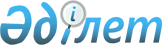 Об организации общественных работ в Федоровском районе в 2011 году
					
			Утративший силу
			
			
		
					Постановление акимата Федоровского района Костанайской области от 10 марта 2011 года № 50. Зарегистрировано Управлением юстиции Федоровского района Костанайской области 8 апреля 2011 года № 9-20-192. Прекращено действие по истечении срока, на который решение было принято (письмо акимата Федоровского района Костанайской области от 30 декабря 2011 года № 4-19/1435)

      Сноска. Прекращено действие по истечении срока, на который решение было принято (письмо акимата Федоровского района Костанайской области от 30.12.2011 № 4-19/1435).      В соответствии со статьей 31 Закона Республики Казахстан от 23 января 2001 года "О местном государственном управлении и самоуправлении в Республике Казахстан", статьями 7, 20 Закона Республики Казахстан от 23 января 2001 года "О занятости населения", Правилами организации и финансирования общественных работ, утвержденными постановлением Правительства Республики Казахстан от 19 июня 2001 года № 836 "О мерах по реализации Закона Республики Казахстан от 23 января 2001 года "О занятости населения", акимат Федоровского района ПОСТАНОВЛЯЕТ:



      1. В соответствии с потребностью предприятий утвердить прилагаемый перечень предприятий, виды, объемы и условия общественных работ, организуемых для безработных в 2011 году.



      2. Государственному учреждению "Федоровский районный отдел занятости и социальных программ" руководствоваться данным постановлением при направлении безработных на общественные работы.



      3. Государственному учреждению "Отдел экономики и финансов Федоровского района" осуществлять финансирование по бюджетной программе "Программа занятости".



      4. Администратору бюджетной программы возмещать расходы работодателей на оплату труда участников общественных работ в полуторном размере минимальной месячной заработной платы, установленной законодательством Республики Казахстан на 2011 год, на основании акта выполненных работ (услуг) с учетом социальных отчислений в государственный фонд социального страхования, социального налога и расходов на оплату комиссионного вознаграждения за услуги банков второго уровня по зачислению и выплате заработной платы в размерах, установленных договором.



      5. Контроль за исполнением постановления возложить на заместителя акима района Утегенова Н.К.



      6. Настоящее постановление вводится в действие по истечении десяти календарных дней после дня его первого официального опубликования.      Аким Федоровского района                   К. Ахметов      СОГЛАСОВАНО      Главный врач государственного

      казенного коммунального

      предприятия "Федоровская

      центральная районная больница"

      Управления здравоохранения

      Акимата Костанайской области

      _____________________ В. Финк

      10 марта 2011 год

Утвержден           

постановлением акимата    

от 10 марта 2011 года № 50   Перечень предприятий, предоставляющих временные рабочие

места для организации оплачиваемых общественных работ,

виды и объемы общественных работ

 
					© 2012. РГП на ПХВ «Институт законодательства и правовой информации Республики Казахстан» Министерства юстиции Республики Казахстан
				№

п/

пНаименование

предприятияВиды работОбъемы

работ

(часы)Условия работ1Государственное

коммунальное

предприятие

"Теплоцентр"

акимата

Федоровского

районаБанновский

сельский округ704Продолжительность

рабочего времени

одного участника

общественных работ

– не более 40

часов в неделю,

учитывая

ограничения,

предусмотренные

трудовым

законодательством

Республики

Казахстан, с двумя

выходными днями,

обеденным

перерывом не менее

одного часа.1Государственное

коммунальное

предприятие

"Теплоцентр"

акимата

Федоровского

района1. Периодическая

уборка от мусора

и сорной

растительности

территории

центральной

площади села

Банновка и

прилегающей к

ней территории

(9600 квадратных

метров).704Продолжительность

рабочего времени

одного участника

общественных работ

– не более 40

часов в неделю,

учитывая

ограничения,

предусмотренные

трудовым

законодательством

Республики

Казахстан, с двумя

выходными днями,

обеденным

перерывом не менее

одного часа.1Государственное

коммунальное

предприятие

"Теплоцентр"

акимата

Федоровского

района2. Периодическая

уборка от

мусора, сухостоя

и сорной

растительности

кюветов и обочин

улиц села

Банновка с

регулярным

выкашиванием

травы

газонокосилкой

(28600

квадратных

метров).704Продолжительность

рабочего времени

одного участника

общественных работ

– не более 40

часов в неделю,

учитывая

ограничения,

предусмотренные

трудовым

законодательством

Республики

Казахстан, с двумя

выходными днями,

обеденным

перерывом не менее

одного часа.1Государственное

коммунальное

предприятие

"Теплоцентр"

акимата

Федоровского

района3. Периодическая

уборка от

мусора, сухостоя

и сорной

растительности

территории

кюветов и обочин

улиц села

Чеховка с

регулярным

выкашиванием

травы

газонокосилкой

(8500 квадратных

метров).704Продолжительность

рабочего времени

одного участника

общественных работ

– не более 40

часов в неделю,

учитывая

ограничения,

предусмотренные

трудовым

законодательством

Республики

Казахстан, с двумя

выходными днями,

обеденным

перерывом не менее

одного часа.1Государственное

коммунальное

предприятие

"Теплоцентр"

акимата

Федоровского

района4. Периодическая

уборка от мусора

и сорной

растительности

стадиона и

прилегающей к

ней территории с

регулярным травы

(2430 квадратных

метров).704Продолжительность

рабочего времени

одного участника

общественных работ

– не более 40

часов в неделю,

учитывая

ограничения,

предусмотренные

трудовым

законодательством

Республики

Казахстан, с двумя

выходными днями,

обеденным

перерывом не менее

одного часа.1Государственное

коммунальное

предприятие

"Теплоцентр"

акимата

Федоровского

района5. Периодическая

уборка от

мусора, сухостоя

и сорной

растительности

территории парка

расположенного

по улице

Школьной (3500

квадратных

метров).704Продолжительность

рабочего времени

одного участника

общественных работ

– не более 40

часов в неделю,

учитывая

ограничения,

предусмотренные

трудовым

законодательством

Республики

Казахстан, с двумя

выходными днями,

обеденным

перерывом не менее

одного часа.1Государственное

коммунальное

предприятие

"Теплоцентр"

акимата

Федоровского

района6. Периодическая

уборка от

мусора, сухостоя

и сорной

растительности

территории парка

расположенного

по улице имени

Абая (6500

квадратных

метров).704Продолжительность

рабочего времени

одного участника

общественных работ

– не более 40

часов в неделю,

учитывая

ограничения,

предусмотренные

трудовым

законодательством

Республики

Казахстан, с двумя

выходными днями,

обеденным

перерывом не менее

одного часа.1Государственное

коммунальное

предприятие

"Теплоцентр"

акимата

Федоровского

района7. Периодическая

уборка от

мусора, сухостоя

и сорной

растительности

на территории

бывшего детского

садика

расположенного

по улице имени

Гагарина (3700

квадратных

метров).704Продолжительность

рабочего времени

одного участника

общественных работ

– не более 40

часов в неделю,

учитывая

ограничения,

предусмотренные

трудовым

законодательством

Республики

Казахстан, с двумя

выходными днями,

обеденным

перерывом не менее

одного часа.1Государственное

коммунальное

предприятие

"Теплоцентр"

акимата

Федоровского

района8. Периодическая

побелка

бетонного

ограждения с

двух сторон на

центральной

площади, у

здания средней

школы и сельской

врачебной

амбулатории (580

квадратных

метров).704Продолжительность

рабочего времени

одного участника

общественных работ

– не более 40

часов в неделю,

учитывая

ограничения,

предусмотренные

трудовым

законодательством

Республики

Казахстан, с двумя

выходными днями,

обеденным

перерывом не менее

одного часа.1Государственное

коммунальное

предприятие

"Теплоцентр"

акимата

Федоровского

района9. Периодическая

побелка

ограждения из

штакетника на

центральной

площади (42

квадратных

метров).Продолжительность

рабочего времени

одного участника

общественных работ

– не более 40

часов в неделю,

учитывая

ограничения,

предусмотренные

трудовым

законодательством

Республики

Казахстан, с двумя

выходными днями,

обеденным

перерывом не менее

одного часа.1Государственное

коммунальное

предприятие

"Теплоцентр"

акимата

Федоровского

района10. Регулярная

прополка

территории,

прилегающей к

памятнику на

центральной

площади села

Банновка (132

квадратных

метров).Продолжительность

рабочего времени

одного участника

общественных работ

– не более 40

часов в неделю,

учитывая

ограничения,

предусмотренные

трудовым

законодательством

Республики

Казахстан, с двумя

выходными днями,

обеденным

перерывом не менее

одного часа.1Государственное

коммунальное

предприятие

"Теплоцентр"

акимата

Федоровского

района11. Посадка

цветов на

территории

центральной

площади села

Банновка,

памятника

воинам, павшим в

годы Великой

Отечественной

войны и уход за

ними:

1) высаживание

рассады цветов

(82 квадратных

метров);

2) периодически

полив цветов (82

квадратных

метров);

3) периодическая

прополка клумб

(82 квадратных

метров);

4) осенняя

уборка клумб (82

квадратных

метров).Продолжительность

рабочего времени

одного участника

общественных работ

– не более 40

часов в неделю,

учитывая

ограничения,

предусмотренные

трудовым

законодательством

Республики

Казахстан, с двумя

выходными днями,

обеденным

перерывом не менее

одного часа.1Государственное

коммунальное

предприятие

"Теплоцентр"

акимата

Федоровского

района12.Периодическая

побелка столбов

по улицам села

Банновка и

Чеховка (260

штук).Продолжительность

рабочего времени

одного участника

общественных работ

– не более 40

часов в неделю,

учитывая

ограничения,

предусмотренные

трудовым

законодательством

Республики

Казахстан, с двумя

выходными днями,

обеденным

перерывом не менее

одного часа.1Государственное

коммунальное

предприятие

"Теплоцентр"

акимата

Федоровского

района13.Периодическая

обрезка

деревьев,

молодой поросли

вокруг

ограждения на

центральной

площади (150

квадратных

метров) с

погрузкой на

транспортное

средство (0,5

тонн).Продолжительность

рабочего времени

одного участника

общественных работ

– не более 40

часов в неделю,

учитывая

ограничения,

предусмотренные

трудовым

законодательством

Республики

Казахстан, с двумя

выходными днями,

обеденным

перерывом не менее

одного часа.1Государственное

коммунальное

предприятие

"Теплоцентр"

акимата

Федоровского

района14.Периодическая

обрезка сухих

веток и уборка

сухостоя в парке

возле дома

культуры (5000

квадратных

метров) с

погрузкой на

транспортное

средство (0,5

тонн).Продолжительность

рабочего времени

одного участника

общественных работ

– не более 40

часов в неделю,

учитывая

ограничения,

предусмотренные

трудовым

законодательством

Республики

Казахстан, с двумя

выходными днями,

обеденным

перерывом не менее

одного часа.1Государственное

коммунальное

предприятие

"Теплоцентр"

акимата

Федоровского

района15. Посадка

саженцев

деревьев с

подготовкой ям

(50 штук).Продолжительность

рабочего времени

одного участника

общественных работ

– не более 40

часов в неделю,

учитывая

ограничения,

предусмотренные

трудовым

законодательством

Республики

Казахстан, с двумя

выходными днями,

обеденным

перерывом не менее

одного часа.1Государственное

коммунальное

предприятие

"Теплоцентр"

акимата

Федоровского

района16. Регулярный

полив саженцев

на стадионе и

прилегающей

территории (500

штук).Продолжительность

рабочего времени

одного участника

общественных работ

– не более 40

часов в неделю,

учитывая

ограничения,

предусмотренные

трудовым

законодательством

Республики

Казахстан, с двумя

выходными днями,

обеденным

перерывом не менее

одного часа.1Государственное

коммунальное

предприятие

"Теплоцентр"

акимата

Федоровского

района17. Побелка

ограждения

приусадебных

участков,

принадлежащих

одиноко

проживающим

пенсионерам в

селах Банновка и

Чеховка (600

квадратных

метров).Продолжительность

рабочего времени

одного участника

общественных работ

– не более 40

часов в неделю,

учитывая

ограничения,

предусмотренные

трудовым

законодательством

Республики

Казахстан, с двумя

выходными днями,

обеденным

перерывом не менее

одного часа.1Государственное

коммунальное

предприятие

"Теплоцентр"

акимата

Федоровского

района18. Регулярная

обрезка молодой

поросли кленов

на территории

стадиона (500

квадратных

метров) с

погрузкой на

транспортное

средство (0,3

тонны).Продолжительность

рабочего времени

одного участника

общественных работ

– не более 40

часов в неделю,

учитывая

ограничения,

предусмотренные

трудовым

законодательством

Республики

Казахстан, с двумя

выходными днями,

обеденным

перерывом не менее

одного часа.1Государственное

коммунальное

предприятие

"Теплоцентр"

акимата

Федоровского

района19.Периодическая

очистка кюветов

в селах

Цабелевка и

Каракопа, по

центральным

улицам (18000

квадратных

метров).Продолжительность

рабочего времени

одного участника

общественных работ

– не более 40

часов в неделю,

учитывая

ограничения,

предусмотренные

трудовым

законодательством

Республики

Казахстан, с двумя

выходными днями,

обеденным

перерывом не менее

одного часа.1Государственное

коммунальное

предприятие

"Теплоцентр"

акимата

Федоровского

района20. Подсобные

работы по

ремонту жилья

участника

Великой

Отечественной

войны:

1) побелка стен

и потолков

известью (290

квадратных

метров);

2) покраска

оконных рам и

дверей масляной

краской (27

квадратных

метров);

3) уборка

помещений от

строительного

мусора, мойка

полов (140

квадратных

метров);352Продолжительность

рабочего времени

одного участника

общественных работ

– не более 40

часов в неделю,

учитывая

ограничения,

предусмотренные

трудовым

законодательством

Республики

Казахстан, с двумя

выходными днями,

обеденным

перерывом не менее

одного часа.1Государственное

коммунальное

предприятие

"Теплоцентр"

акимата

Федоровского

района21. Подсобные

работы в ремонте

у девяти одиноко

проживающих

пенсионеров:

1) побелка стен

и потолков

известью (1730

квадратных

метров);

2) покраска

оконных рам и

дверей масляной

краской (980

квадратных

метров);

3) мойка оконных

стекол (69

квадратных

метров);

4) уборка

помещений от

строительного

мусора (0,5

тонн).

Не требует

предварительной

профессиональной

подготовкиПродолжительность

рабочего времени

одного участника

общественных работ

– не более 40

часов в неделю,

учитывая

ограничения,

предусмотренные

трудовым

законодательством

Республики

Казахстан, с двумя

выходными днями,

обеденным

перерывом не менее

одного часа.1Государственное

коммунальное

предприятие

"Теплоцентр"

акимата

Федоровского

районаВишневый

сельский округПродолжительность

рабочего времени

одного участника

общественных работ

– не более 40

часов в неделю,

учитывая

ограничения,

предусмотренные

трудовым

законодательством

Республики

Казахстан, с двумя

выходными днями,

обеденным

перерывом не менее

одного часа.1Государственное

коммунальное

предприятие

"Теплоцентр"

акимата

Федоровского

района1. Периодическая

уборка от

мусора, сухостоя

и сорной

растительности

кюветов и обочин

улиц села

Вишневое (19100

квадратных

метров).880Продолжительность

рабочего времени

одного участника

общественных работ

– не более 40

часов в неделю,

учитывая

ограничения,

предусмотренные

трудовым

законодательством

Республики

Казахстан, с двумя

выходными днями,

обеденным

перерывом не менее

одного часа.1Государственное

коммунальное

предприятие

"Теплоцентр"

акимата

Федоровского

района2. Периодическая

уборка от мусора

и сорной

растительности

территорий при

въезде в село

Вишневое,

центральной

площади, улиц 8

Марта, имени

Ленина, имени

Абая и

территории,

прилегающей

зданию аппарата

акима сельского

округа (23100

квадратных

метров).Продолжительность

рабочего времени

одного участника

общественных работ

– не более 40

часов в неделю,

учитывая

ограничения,

предусмотренные

трудовым

законодательством

Республики

Казахстан, с двумя

выходными днями,

обеденным

перерывом не менее

одного часа.1Государственное

коммунальное

предприятие

"Теплоцентр"

акимата

Федоровского

района3. Периодическая

уборка от мусора

и сорной

растительности

пустырей и

территории,

прилегающей к

безхозяйным

домам (8200

квадратных

метров).Продолжительность

рабочего времени

одного участника

общественных работ

– не более 40

часов в неделю,

учитывая

ограничения,

предусмотренные

трудовым

законодательством

Республики

Казахстан, с двумя

выходными днями,

обеденным

перерывом не менее

одного часа.1Государственное

коммунальное

предприятие

"Теплоцентр"

акимата

Федоровского

района4. Периодическая

уборка от мусора

и сорной

растительности

территории

прилегающей к

домам одиноко

проживающих

пенсионеров

(1000 квадратных

метров).Продолжительность

рабочего времени

одного участника

общественных работ

– не более 40

часов в неделю,

учитывая

ограничения,

предусмотренные

трудовым

законодательством

Республики

Казахстан, с двумя

выходными днями,

обеденным

перерывом не менее

одного часа.1Государственное

коммунальное

предприятие

"Теплоцентр"

акимата

Федоровского

района5. Периодическая

уборка от мусора

и сорной

растительности

территорию

стадиона (6200

квадратных

метров).Продолжительность

рабочего времени

одного участника

общественных работ

– не более 40

часов в неделю,

учитывая

ограничения,

предусмотренные

трудовым

законодательством

Республики

Казахстан, с двумя

выходными днями,

обеденным

перерывом не менее

одного часа.1Государственное

коммунальное

предприятие

"Теплоцентр"

акимата

Федоровского

района6. Участие в

текущем ремонте

стелы и

памятника

воинам, павшим в

годы Великой

Отечественной

войны:

1) частичное

снятие старой

штукатурки (4

квадратных

метров);

2) подвоз песка

и цемента,

приготовление

раствора;

3) частичное

оштукатуривание

стены (4

квадратных

метров);

4) побелка стелы

известковым

раствором (52

квадратных

метров).176Продолжительность

рабочего времени

одного участника

общественных работ

– не более 40

часов в неделю,

учитывая

ограничения,

предусмотренные

трудовым

законодательством

Республики

Казахстан, с двумя

выходными днями,

обеденным

перерывом не менее

одного часа.1Государственное

коммунальное

предприятие

"Теплоцентр"

акимата

Федоровского

района7. Периодическая

побелка бетонной

изгороди и

бордюр по улице

имени Ленина,

площади Победы и

по улице 8-Марта

(580 квадратных

метров).1056Продолжительность

рабочего времени

одного участника

общественных работ

– не более 40

часов в неделю,

учитывая

ограничения,

предусмотренные

трудовым

законодательством

Республики

Казахстан, с двумя

выходными днями,

обеденным

перерывом не менее

одного часа.1Государственное

коммунальное

предприятие

"Теплоцентр"

акимата

Федоровского

района8. Покраска

масляной краской

ограждения стелы

на площади

Победы (14

квадратных

метров).Продолжительность

рабочего времени

одного участника

общественных работ

– не более 40

часов в неделю,

учитывая

ограничения,

предусмотренные

трудовым

законодательством

Республики

Казахстан, с двумя

выходными днями,

обеденным

перерывом не менее

одного часа.1Государственное

коммунальное

предприятие

"Теплоцентр"

акимата

Федоровского

района9. Периодическая

побелка столбов

по улице имени

Ленина в селе

Вишневое (120

штук).Продолжительность

рабочего времени

одного участника

общественных работ

– не более 40

часов в неделю,

учитывая

ограничения,

предусмотренные

трудовым

законодательством

Республики

Казахстан, с двумя

выходными днями,

обеденным

перерывом не менее

одного часа.1Государственное

коммунальное

предприятие

"Теплоцентр"

акимата

Федоровского

района10. Посадка

цветов на

территории,

прилегающей к

памятнику и

стелы воинам,

павшим в годы

Великой

Отечественной

войны и уход за

ними:

1) подготовка

клумб к посадке

цветов,

перекапывание

земли (25

квадратных

метров);

2) высаживание

рассады цветов

(25 квадратных

метров);

3) периодически

полив цветов (25

квадратных

метров);

4) периодическая

прополка клумб

(25 квадратных

метров);

5) осенняя

уборка клумб (25

квадратных

метров).Продолжительность

рабочего времени

одного участника

общественных работ

– не более 40

часов в неделю,

учитывая

ограничения,

предусмотренные

трудовым

законодательством

Республики

Казахстан, с двумя

выходными днями,

обеденным

перерывом не менее

одного часа.1Государственное

коммунальное

предприятие

"Теплоцентр"

акимата

Федоровского

района11. Покраска

арок масляной

краской (96

квадратных

метров).Продолжительность

рабочего времени

одного участника

общественных работ

– не более 40

часов в неделю,

учитывая

ограничения,

предусмотренные

трудовым

законодательством

Республики

Казахстан, с двумя

выходными днями,

обеденным

перерывом не менее

одного часа.1Государственное

коммунальное

предприятие

"Теплоцентр"

акимата

Федоровского

района12.Периодическая

обрезка

кустарников

вокруг стадиона

(1300 квадратных

метров).Продолжительность

рабочего времени

одного участника

общественных работ

– не более 40

часов в неделю,

учитывая

ограничения,

предусмотренные

трудовым

законодательством

Республики

Казахстан, с двумя

выходными днями,

обеденным

перерывом не менее

одного часа.1Государственное

коммунальное

предприятие

"Теплоцентр"

акимата

Федоровского

района13. Участие в

текущем ремонте

здания аппарата

акима сельского

округа:

1) покраска окон

снаружи и внутри

здания (12,8

квадратных

метров);

2) частичный

ремонт

фундамента,

оштукатуривание

и побелка здания

(1 квадратный

метр);

3) покраска

дверей внутри

здания (3,2

квадратных

метра);

4) покраска

водоэмульсионной

краской стен

(93,5 квадратных

метра);

5) покраска

плинтуса (3,2

квадратных

метра);

6) покраска

потолков

коридоров (12,4

квадратных

метра)176Продолжительность

рабочего времени

одного участника

общественных работ

– не более 40

часов в неделю,

учитывая

ограничения,

предусмотренные

трудовым

законодательством

Республики

Казахстан, с двумя

выходными днями,

обеденным

перерывом не менее

одного часа.1Государственное

коммунальное

предприятие

"Теплоцентр"

акимата

Федоровского

районаВоронежский

сельский округПродолжительность

рабочего времени

одного участника

общественных работ

– не более 40

часов в неделю,

учитывая

ограничения,

предусмотренные

трудовым

законодательством

Республики

Казахстан, с двумя

выходными днями,

обеденным

перерывом не менее

одного часа.1Государственное

коммунальное

предприятие

"Теплоцентр"

акимата

Федоровского

района1. Периодическая

уборка и

расчистка снега

территории,

прилегающей к

зданию аппарата

акима сельского

округа (500

квадратных

метров).704Продолжительность

рабочего времени

одного участника

общественных работ

– не более 40

часов в неделю,

учитывая

ограничения,

предусмотренные

трудовым

законодательством

Республики

Казахстан, с двумя

выходными днями,

обеденным

перерывом не менее

одного часа.1Государственное

коммунальное

предприятие

"Теплоцентр"

акимата

Федоровского

района2. Периодическая

уборка от мусора

и сорной

растительности

территории,

прилегающей к

зданию аппарата

акима сельского

округа (2500

квадратных

метров).Продолжительность

рабочего времени

одного участника

общественных работ

– не более 40

часов в неделю,

учитывая

ограничения,

предусмотренные

трудовым

законодательством

Республики

Казахстан, с двумя

выходными днями,

обеденным

перерывом не менее

одного часа.1Государственное

коммунальное

предприятие

"Теплоцентр"

акимата

Федоровского

района3. Периодическая

уборка от мусора

и сорной

растительности

территории

пустырей в селе

Придорожное

(3000 квадратных

метров).Продолжительность

рабочего времени

одного участника

общественных работ

– не более 40

часов в неделю,

учитывая

ограничения,

предусмотренные

трудовым

законодательством

Республики

Казахстан, с двумя

выходными днями,

обеденным

перерывом не менее

одного часа.1Государственное

коммунальное

предприятие

"Теплоцентр"

акимата

Федоровского

района4. Периодическая

уборка

территории

обочин и кюветов

по улицам в селе

Придорожное

(5000 квадратных

метров), по

улице Вайберта в

селе Успеновка

(4000 квадратных

метров).Продолжительность

рабочего времени

одного участника

общественных работ

– не более 40

часов в неделю,

учитывая

ограничения,

предусмотренные

трудовым

законодательством

Республики

Казахстан, с двумя

выходными днями,

обеденным

перерывом не менее

одного часа.1Государственное

коммунальное

предприятие

"Теплоцентр"

акимата

Федоровского

района5. Периодическая

уборка от мусора

и сорной

растительности

территории,

прилегающей к

памятникам

воинам, павшим в

годы в Великой

Отечественной

войне в селах

Придорожное и

Успеновка,

памятнику

погибшим

милиционерам в

селе Успеновка

(500 квадратных

метров).Продолжительность

рабочего времени

одного участника

общественных работ

– не более 40

часов в неделю,

учитывая

ограничения,

предусмотренные

трудовым

законодательством

Республики

Казахстан, с двумя

выходными днями,

обеденным

перерывом не менее

одного часа.1Государственное

коммунальное

предприятие

"Теплоцентр"

акимата

Федоровского

района6. Периодическая

очистка от

мусора и сорной

растительности

территории,

прилегающей к

бетонному

ограждению по

улице

Центральной (250

квадратных

метров) с

погрузкой мусора

на транспортное

средство (0,5

тонны).Продолжительность

рабочего времени

одного участника

общественных работ

– не более 40

часов в неделю,

учитывая

ограничения,

предусмотренные

трудовым

законодательством

Республики

Казахстан, с двумя

выходными днями,

обеденным

перерывом не менее

одного часа.1Государственное

коммунальное

предприятие

"Теплоцентр"

акимата

Федоровского

района7. Периодическая

уборка от мусора

и сорной

растительности

территории,

прилегающей к

кладбищу села

Придорожное

(1000 квадратных

метров) с

погрузкой мусора

на транспортное

средство (1

тонна).Продолжительность

рабочего времени

одного участника

общественных работ

– не более 40

часов в неделю,

учитывая

ограничения,

предусмотренные

трудовым

законодательством

Республики

Казахстан, с двумя

выходными днями,

обеденным

перерывом не менее

одного часа.1Государственное

коммунальное

предприятие

"Теплоцентр"

акимата

Федоровского

района8. Периодическая

уборка от мусора

и сорной

растительности

территории,

прилегающей к

кладбищу села

Успеновка (1000

квадратных

метров) с

погрузкой мусора

на транспортное

средство (5

тонн)Продолжительность

рабочего времени

одного участника

общественных работ

– не более 40

часов в неделю,

учитывая

ограничения,

предусмотренные

трудовым

законодательством

Республики

Казахстан, с двумя

выходными днями,

обеденным

перерывом не менее

одного часа.1Государственное

коммунальное

предприятие

"Теплоцентр"

акимата

Федоровского

района9. Участие в

текущем ремонте

памятника

воинам, павшим в

годы Великой

Отечественной

войне в селе

Придорожное (80

квадратных

метров).352Продолжительность

рабочего времени

одного участника

общественных работ

– не более 40

часов в неделю,

учитывая

ограничения,

предусмотренные

трудовым

законодательством

Республики

Казахстан, с двумя

выходными днями,

обеденным

перерывом не менее

одного часа.1Государственное

коммунальное

предприятие

"Теплоцентр"

акимата

Федоровского

района10. Участие в

текущем ремонте

памятника

воинам, павшим в

годы Великой

Отечественной

войне, памятника

погибшим

милиционерам в

селе Успеновка

(60 квадратных

метров)Продолжительность

рабочего времени

одного участника

общественных работ

– не более 40

часов в неделю,

учитывая

ограничения,

предусмотренные

трудовым

законодательством

Республики

Казахстан, с двумя

выходными днями,

обеденным

перерывом не менее

одного часа.1Государственное

коммунальное

предприятие

"Теплоцентр"

акимата

Федоровского

района11.Периодическая

обрезка кленов

на улице Победы

при въезде в

село Придорожное

(400 квадратных

метров).704Продолжительность

рабочего времени

одного участника

общественных работ

– не более 40

часов в неделю,

учитывая

ограничения,

предусмотренные

трудовым

законодательством

Республики

Казахстан, с двумя

выходными днями,

обеденным

перерывом не менее

одного часа.1Государственное

коммунальное

предприятие

"Теплоцентр"

акимата

Федоровского

района12.Периодическая

побелка известью

бетонного

ограждения на

улице

Центральной (120

квадратных

метров).Продолжительность

рабочего времени

одного участника

общественных работ

– не более 40

часов в неделю,

учитывая

ограничения,

предусмотренные

трудовым

законодательством

Республики

Казахстан, с двумя

выходными днями,

обеденным

перерывом не менее

одного часа.1Государственное

коммунальное

предприятие

"Теплоцентр"

акимата

Федоровского

района13.Периодическая

побелка столбов

на улицах села

Придорожное,

Лысановка,

Успеновка (1000

штук).Продолжительность

рабочего времени

одного участника

общественных работ

– не более 40

часов в неделю,

учитывая

ограничения,

предусмотренные

трудовым

законодательством

Республики

Казахстан, с двумя

выходными днями,

обеденным

перерывом не менее

одного часа.1Государственное

коммунальное

предприятие

"Теплоцентр"

акимата

Федоровского

района14.

Благоустройство

территории

бывшего дома

культуры:

1) выпиливание

сухих веток

кленов (100

квадратных

метров);

2) периодическая

обрезка молодой

поросли клена

(200 квадратных

метров);

3) погрузка

вручную

обрезанной

поросли кленов

на транспортное

средство (0,5

тонн).Продолжительность

рабочего времени

одного участника

общественных работ

– не более 40

часов в неделю,

учитывая

ограничения,

предусмотренные

трудовым

законодательством

Республики

Казахстан, с двумя

выходными днями,

обеденным

перерывом не менее

одного часа.1Государственное

коммунальное

предприятие

"Теплоцентр"

акимата

Федоровского

района15. Планировка

клумб на

территории,

прилегающей к

зданию аппарата

акима сельского

округа в селе

Придорожное:

1) перекопка

грунта (100

квадратных

метров);

2) высаживание

рассады и семян

цветов (100

квадратных

метров);

3) периодическая

прополка клумб

(100 квадратных

метров);

4) регулярный

полив клумб (100

квадратных

метров).Продолжительность

рабочего времени

одного участника

общественных работ

– не более 40

часов в неделю,

учитывая

ограничения,

предусмотренные

трудовым

законодательством

Республики

Казахстан, с двумя

выходными днями,

обеденным

перерывом не менее

одного часа.1Государственное

коммунальное

предприятие

"Теплоцентр"

акимата

Федоровского

района16.Периодическая

очистка бордюр

от грязи и

сорной

растительности

на территории,

прилегающей к

зданию аппарата

акима сельского

округа, улиц

села Придорожное

и их побелка

известью (250

погонных

метров).Продолжительность

рабочего времени

одного участника

общественных работ

– не более 40

часов в неделю,

учитывая

ограничения,

предусмотренные

трудовым

законодательством

Республики

Казахстан, с двумя

выходными днями,

обеденным

перерывом не менее

одного часа.1Государственное

коммунальное

предприятие

"Теплоцентр"

акимата

Федоровского

района17.Периодическая

побелка стволов

деревьев на

улицах села

Придорожное (300

штук).Продолжительность

рабочего времени

одного участника

общественных работ

– не более 40

часов в неделю,

учитывая

ограничения,

предусмотренные

трудовым

законодательством

Республики

Казахстан, с двумя

выходными днями,

обеденным

перерывом не менее

одного часа.1Государственное

коммунальное

предприятие

"Теплоцентр"

акимата

Федоровского

района18. Выпиливание

кленов на улицах

села Придорожное

(1000 квадратных

метров) с

погрузкой на

транспортное

средство вручную

(1 тонна).Продолжительность

рабочего времени

одного участника

общественных работ

– не более 40

часов в неделю,

учитывая

ограничения,

предусмотренные

трудовым

законодательством

Республики

Казахстан, с двумя

выходными днями,

обеденным

перерывом не менее

одного часа.1Государственное

коммунальное

предприятие

"Теплоцентр"

акимата

Федоровского

района19. Покраска

масляной краской

металлического

ограждения на

улице

Центральной (100

квадратных

метров).Продолжительность

рабочего времени

одного участника

общественных работ

– не более 40

часов в неделю,

учитывая

ограничения,

предусмотренные

трудовым

законодательством

Республики

Казахстан, с двумя

выходными днями,

обеденным

перерывом не менее

одного часа.1Государственное

коммунальное

предприятие

"Теплоцентр"

акимата

Федоровского

района20. Вырубка

грубой сорной

растительности

на улицах сел

Придорожное,

Лысановка (4000

квадратных

метров).Продолжительность

рабочего времени

одного участника

общественных работ

– не более 40

часов в неделю,

учитывая

ограничения,

предусмотренные

трудовым

законодательством

Республики

Казахстан, с двумя

выходными днями,

обеденным

перерывом не менее

одного часа.1Государственное

коммунальное

предприятие

"Теплоцентр"

акимата

Федоровского

района21. Подсобные

работы при

установке

деревянного

ограждения на

улице Школьная,

Центральная и

покраска

ограждения

масляной краской

(310 квадратных

метров)Продолжительность

рабочего времени

одного участника

общественных работ

– не более 40

часов в неделю,

учитывая

ограничения,

предусмотренные

трудовым

законодательством

Республики

Казахстан, с двумя

выходными днями,

обеденным

перерывом не менее

одного часа.1Государственное

коммунальное

предприятие

"Теплоцентр"

акимата

Федоровского

районаЖаркольский

сельский округПродолжительность

рабочего времени

одного участника

общественных работ

– не более 40

часов в неделю,

учитывая

ограничения,

предусмотренные

трудовым

законодательством

Республики

Казахстан, с двумя

выходными днями,

обеденным

перерывом не менее

одного часа.1Государственное

коммунальное

предприятие

"Теплоцентр"

акимата

Федоровского

района1. Периодическая

уборка

территории

кюветов и обочин

от мусора,

сухостоя и

сорной

растительности

по улицам

Космонавтов,

Победы, имени

Карбышева,

Школьной, имени

Буденного, имени

Маяковского,

имени Щорса,

имени Есенина,

Новая, Луговая

(16000

квадратных метр)704Продолжительность

рабочего времени

одного участника

общественных работ

– не более 40

часов в неделю,

учитывая

ограничения,

предусмотренные

трудовым

законодательством

Республики

Казахстан, с двумя

выходными днями,

обеденным

перерывом не менее

одного часа.1Государственное

коммунальное

предприятие

"Теплоцентр"

акимата

Федоровского

района2. Периодическая

уборка

территории,

прилегающей к

зданию аппарата

акима сельского

округа от

мусора, сорной

растительности и

регулярное

подметание

данной

территории (250

квадратных

метров)Продолжительность

рабочего времени

одного участника

общественных работ

– не более 40

часов в неделю,

учитывая

ограничения,

предусмотренные

трудовым

законодательством

Республики

Казахстан, с двумя

выходными днями,

обеденным

перерывом не менее

одного часа.1Государственное

коммунальное

предприятие

"Теплоцентр"

акимата

Федоровского

района3. Периодическая

вырубка молодой

поросли и

кустарника по

улицам

Космонавтов,

имени Буденного,

Победы, имени

Маяковского,

имени Карбышева,

Школьной, имени

Щорса (1000

квадратных

метров).704Продолжительность

рабочего времени

одного участника

общественных работ

– не более 40

часов в неделю,

учитывая

ограничения,

предусмотренные

трудовым

законодательством

Республики

Казахстан, с двумя

выходными днями,

обеденным

перерывом не менее

одного часа.1Государственное

коммунальное

предприятие

"Теплоцентр"

акимата

Федоровского

района4. Периодическое

выкашивание

камыша по улице

Победы (300

квадратных

метров).Продолжительность

рабочего времени

одного участника

общественных работ

– не более 40

часов в неделю,

учитывая

ограничения,

предусмотренные

трудовым

законодательством

Республики

Казахстан, с двумя

выходными днями,

обеденным

перерывом не менее

одного часа.1Государственное

коммунальное

предприятие

"Теплоцентр"

акимата

Федоровского

района5. Периодическая

побелка столбов

на улицах села

Жарколь (230

штук).Продолжительность

рабочего времени

одного участника

общественных работ

– не более 40

часов в неделю,

учитывая

ограничения,

предусмотренные

трудовым

законодательством

Республики

Казахстан, с двумя

выходными днями,

обеденным

перерывом не менее

одного часа.1Государственное

коммунальное

предприятие

"Теплоцентр"

акимата

Федоровского

района6. Покраска арок

масляной краской

по улице

Школьной и

Победы (2

штуки).Продолжительность

рабочего времени

одного участника

общественных работ

– не более 40

часов в неделю,

учитывая

ограничения,

предусмотренные

трудовым

законодательством

Республики

Казахстан, с двумя

выходными днями,

обеденным

перерывом не менее

одного часа.1Государственное

коммунальное

предприятие

"Теплоцентр"

акимата

Федоровского

района7. Периодическая

побелка стволов

деревьев (10

штук).Продолжительность

рабочего времени

одного участника

общественных работ

– не более 40

часов в неделю,

учитывая

ограничения,

предусмотренные

трудовым

законодательством

Республики

Казахстан, с двумя

выходными днями,

обеденным

перерывом не менее

одного часа.1Государственное

коммунальное

предприятие

"Теплоцентр"

акимата

Федоровского

района8. Посадка

цветов по улице

Школьной и уход

за ними:

1) подготовка

клумб к посадке

цветов,

перекапывание

земли (70

квадратных

метров);

2) высаживание

рассады цветов

(70 квадратных

метров);

3) периодическая

прополка клумб

(70 квадратных

метров);

4) осенняя

уборка клумб (70

квадратных

метров)Продолжительность

рабочего времени

одного участника

общественных работ

– не более 40

часов в неделю,

учитывая

ограничения,

предусмотренные

трудовым

законодательством

Республики

Казахстан, с двумя

выходными днями,

обеденным

перерывом не менее

одного часа.1Государственное

коммунальное

предприятие

"Теплоцентр"

акимата

Федоровского

районаКамышинский

сельский округПродолжительность

рабочего времени

одного участника

общественных работ

– не более 40

часов в неделю,

учитывая

ограничения,

предусмотренные

трудовым

законодательством

Республики

Казахстан, с двумя

выходными днями,

обеденным

перерывом не менее

одного часа.1Государственное

коммунальное

предприятие

"Теплоцентр"

акимата

Федоровского

района1. Периодическая

уборка от мусора

и сорной

растительности

территории:

1) площади,

прилегающей к

зданию аппарата

акима сельского

округа (1000

квадратных

метров);

2) площади,

прилегающей к

зданию дома

культуры и

торгового

комплекса (1000

квадратных

метров);

3) площади,

прилегающей к

памятнику

воинам, павшим в

годы Великой

Отечественной

войны и

прилегающей к

ней территории

(2500 квадратных

метров);

4) кюветов и

обочин улиц села

Чистый Чандак

(15000

квадратных

метров);

5) Погрузка

вручную мусора

на транспортное

средство (4

тонны).704Продолжительность

рабочего времени

одного участника

общественных работ

– не более 40

часов в неделю,

учитывая

ограничения,

предусмотренные

трудовым

законодательством

Республики

Казахстан, с двумя

выходными днями,

обеденным

перерывом не менее

одного часа.1Государственное

коммунальное

предприятие

"Теплоцентр"

акимата

Федоровского

района2. Покраска

масляной краской

декоративного

металлического

ограждения на

территории,

прилегающей к

центральной

площади (230

квадратных

метров).704Продолжительность

рабочего времени

одного участника

общественных работ

– не более 40

часов в неделю,

учитывая

ограничения,

предусмотренные

трудовым

законодательством

Республики

Казахстан, с двумя

выходными днями,

обеденным

перерывом не менее

одного часа.1Государственное

коммунальное

предприятие

"Теплоцентр"

акимата

Федоровского

района3. Периодическая

обрезка сухих

веток и уборка

сухостоя возле

здания дома

культуры (2590

квадратных

метров) с

погрузкой на

транспортное

средство (2

тонны).Продолжительность

рабочего времени

одного участника

общественных работ

– не более 40

часов в неделю,

учитывая

ограничения,

предусмотренные

трудовым

законодательством

Республики

Казахстан, с двумя

выходными днями,

обеденным

перерывом не менее

одного часа.1Государственное

коммунальное

предприятие

"Теплоцентр"

акимата

Федоровского

района4. Посадка

саженцев и уход

за ними:

1) заготовка

саженцев на

территории села

(100 штук);

2) подготовка ям

вручную;

3) внесение

завезенного

грунта;

4) посадка

саженцев (100

штук);

5) периодический

полив саженцев

(100 штук);Продолжительность

рабочего времени

одного участника

общественных работ

– не более 40

часов в неделю,

учитывая

ограничения,

предусмотренные

трудовым

законодательством

Республики

Казахстан, с двумя

выходными днями,

обеденным

перерывом не менее

одного часа.1Государственное

коммунальное

предприятие

"Теплоцентр"

акимата

Федоровского

района5. Посадка

цветов на

территории

центральной

площади и уход

за ними:

1) подготовка

клумб к посадке

цветов

перекапывание

земли (30

квадратных

метров);

2) высаживание

рассады цветов

(30 квадратных

метров);

3) периодический

полив цветов (30

квадратных

метров);

4) периодическая

прополка клумб

(30 квадратных

метров);

5) осенняя

уборка клумб (30

квадратных

метров).Продолжительность

рабочего времени

одного участника

общественных работ

– не более 40

часов в неделю,

учитывая

ограничения,

предусмотренные

трудовым

законодательством

Республики

Казахстан, с двумя

выходными днями,

обеденным

перерывом не менее

одного часа.1Государственное

коммунальное

предприятие

"Теплоцентр"

акимата

Федоровского

района6. Периодическая

очистка бордюр

от грязи и

сорной

растительности и

побелка бордюр

(81 квадратных

метров).Продолжительность

рабочего времени

одного участника

общественных работ

– не более 40

часов в неделю,

учитывая

ограничения,

предусмотренные

трудовым

законодательством

Республики

Казахстан, с двумя

выходными днями,

обеденным

перерывом не менее

одного часа.1Государственное

коммунальное

предприятие

"Теплоцентр"

акимата

Федоровского

района7. Периодическая

побелка столбов

по улицам села

Чистый Чандак

(360 штук).Продолжительность

рабочего времени

одного участника

общественных работ

– не более 40

часов в неделю,

учитывая

ограничения,

предусмотренные

трудовым

законодательством

Республики

Казахстан, с двумя

выходными днями,

обеденным

перерывом не менее

одного часа.1Государственное

коммунальное

предприятие

"Теплоцентр"

акимата

Федоровского

района8. Периодическая

вырубка молодой

поросли

деревьев, грубой

сорной

растительности

на территории:

1) площади,

прилегающей к

зданию аппарата

акима сельского

округа (1000

квадратных

метров);

2) площади,

прилегающей к

зданию дома

культуры и

торгового

комплекса (1000

квадратных

метров);

3) территории,

прилегающей к

памятнику

воинам, павшим в

годы Великой

Отечественной

войны и

прилегающей к

ней площади

(2500 квадратных

метров);

4) на территории

села Чистый

Чандак (400

квадратных

метров)Продолжительность

рабочего времени

одного участника

общественных работ

– не более 40

часов в неделю,

учитывая

ограничения,

предусмотренные

трудовым

законодательством

Республики

Казахстан, с двумя

выходными днями,

обеденным

перерывом не менее

одного часа.1Государственное

коммунальное

предприятие

"Теплоцентр"

акимата

Федоровского

районаКоржинкольский

сельский округПродолжительность

рабочего времени

одного участника

общественных работ

– не более 40

часов в неделю,

учитывая

ограничения,

предусмотренные

трудовым

законодательством

Республики

Казахстан, с двумя

выходными днями,

обеденным

перерывом не менее

одного часа.1Государственное

коммунальное

предприятие

"Теплоцентр"

акимата

Федоровского

района1. Периодическая

уборка от снега

территории,

прилегающей к

зданию аппарата

акима сельского

округа (2000

квадратных

метров).176Продолжительность

рабочего времени

одного участника

общественных работ

– не более 40

часов в неделю,

учитывая

ограничения,

предусмотренные

трудовым

законодательством

Республики

Казахстан, с двумя

выходными днями,

обеденным

перерывом не менее

одного часа.1Государственное

коммунальное

предприятие

"Теплоцентр"

акимата

Федоровского

района2. Периодическая

уборка от мусора

и сорной

растительности

территории,

прилегающей к

зданию аппарата

акима сельского

округа (7000

квадратных

метров).Продолжительность

рабочего времени

одного участника

общественных работ

– не более 40

часов в неделю,

учитывая

ограничения,

предусмотренные

трудовым

законодательством

Республики

Казахстан, с двумя

выходными днями,

обеденным

перерывом не менее

одного часа.1Государственное

коммунальное

предприятие

"Теплоцентр"

акимата

Федоровского

района3. Периодическая

уборка от мусора

и сорной

растительности

пустырей и

территории около

безхозяйных

домов (8200

квадратных

метров)Продолжительность

рабочего времени

одного участника

общественных работ

– не более 40

часов в неделю,

учитывая

ограничения,

предусмотренные

трудовым

законодательством

Республики

Казахстан, с двумя

выходными днями,

обеденным

перерывом не менее

одного часа.1Государственное

коммунальное

предприятие

"Теплоцентр"

акимата

Федоровского

района4. Периодическая

побелка

железобетонного

ограждения по

улице Юбилейная,

сельского клуба,

сквера (1200

квадратных

метров).528Продолжительность

рабочего времени

одного участника

общественных работ

– не более 40

часов в неделю,

учитывая

ограничения,

предусмотренные

трудовым

законодательством

Республики

Казахстан, с двумя

выходными днями,

обеденным

перерывом не менее

одного часа.1Государственное

коммунальное

предприятие

"Теплоцентр"

акимата

Федоровского

района5. Периодическая

побелка столбов

по улицам сел

Лесное,

Березовка (190

штук).Продолжительность

рабочего времени

одного участника

общественных работ

– не более 40

часов в неделю,

учитывая

ограничения,

предусмотренные

трудовым

законодательством

Республики

Казахстан, с двумя

выходными днями,

обеденным

перерывом не менее

одного часа.1Государственное

коммунальное

предприятие

"Теплоцентр"

акимата

Федоровского

района6. Периодическая

очистка от грязи

и сорной

растительности,

побелка бордюр

на территории,

прилегающей к

зданию аппарата

акима сельского

округа (120

погонных

метров).Продолжительность

рабочего времени

одного участника

общественных работ

– не более 40

часов в неделю,

учитывая

ограничения,

предусмотренные

трудовым

законодательством

Республики

Казахстан, с двумя

выходными днями,

обеденным

перерывом не менее

одного часа.1Государственное

коммунальное

предприятие

"Теплоцентр"

акимата

Федоровского

района7. Посадка

цветов на

территории,

прилегающей к

зданию аппарата

акима сельского

округа и уход за

ними:

1) подготовка

клумб к посадке

цветов,

перекапывание

земли (280

квадратных

метров);

2) высаживание

рассады цветов

(280 квадратных

метров);

3) периодический

полив цветов

(280 квадратных

метров);

4) периодическая

прополка клумб

(280 квадратных

метров);

5) осенняя

уборка клумб

(280 квадратных

метров)Продолжительность

рабочего времени

одного участника

общественных работ

– не более 40

часов в неделю,

учитывая

ограничения,

предусмотренные

трудовым

законодательством

Республики

Казахстан, с двумя

выходными днями,

обеденным

перерывом не менее

одного часа.1Государственное

коммунальное

предприятие

"Теплоцентр"

акимата

Федоровского

районаКосаральский

сельский округПродолжительность

рабочего времени

одного участника

общественных работ

– не более 40

часов в неделю,

учитывая

ограничения,

предусмотренные

трудовым

законодательством

Республики

Казахстан, с двумя

выходными днями,

обеденным

перерывом не менее

одного часа.1Государственное

коммунальное

предприятие

"Теплоцентр"

акимата

Федоровского

района1. Периодическая

уборка от мусора

и сорной

растительности

территории

центральной

площади и

прилегающей к

ней территории

(5200 квадратных

метров).880Продолжительность

рабочего времени

одного участника

общественных работ

– не более 40

часов в неделю,

учитывая

ограничения,

предусмотренные

трудовым

законодательством

Республики

Казахстан, с двумя

выходными днями,

обеденным

перерывом не менее

одного часа.1Государственное

коммунальное

предприятие

"Теплоцентр"

акимата

Федоровского

района2. Периодическая

уборка обочин и

кюветов улиц

села Кенарал от

мусора, сухостоя

и сорной

растительности

(31000

квадратных

метров).Продолжительность

рабочего времени

одного участника

общественных работ

– не более 40

часов в неделю,

учитывая

ограничения,

предусмотренные

трудовым

законодательством

Республики

Казахстан, с двумя

выходными днями,

обеденным

перерывом не менее

одного часа.1Государственное

коммунальное

предприятие

"Теплоцентр"

акимата

Федоровского

района3. Периодическая

уборка молодой

поросли и сорной

растительности

прилегающей к

территории

памятников (250

квадратных

метров).Продолжительность

рабочего времени

одного участника

общественных работ

– не более 40

часов в неделю,

учитывая

ограничения,

предусмотренные

трудовым

законодательством

Республики

Казахстан, с двумя

выходными днями,

обеденным

перерывом не менее

одного часа.1Государственное

коммунальное

предприятие

"Теплоцентр"

акимата

Федоровского

района4. Периодическая

уборка от мусора

и сорной

растительности

территории,

прилегающей к

зданиям:

1) аппарата

акима сельского

округа (700

квадратных

метров);

2) сельской

врачебной

амбулатории (200

квадратных

метров);

3) сельского

клуба (700

квадратных

метров);

4) средней школы

(2000 квадратных

метров).Продолжительность

рабочего времени

одного участника

общественных работ

– не более 40

часов в неделю,

учитывая

ограничения,

предусмотренные

трудовым

законодательством

Республики

Казахстан, с двумя

выходными днями,

обеденным

перерывом не менее

одного часа.1Государственное

коммунальное

предприятие

"Теплоцентр"

акимата

Федоровского

района5. Периодическая

уборка от мусора

и сорной

растительности

территории парка

села Кенарал

(7000 квадратных

метров).Продолжительность

рабочего времени

одного участника

общественных работ

– не более 40

часов в неделю,

учитывая

ограничения,

предусмотренные

трудовым

законодательством

Республики

Казахстан, с двумя

выходными днями,

обеденным

перерывом не менее

одного часа.1Государственное

коммунальное

предприятие

"Теплоцентр"

акимата

Федоровского

района6. Периодическая

уборка от мусора

и сорной

растительности

пустырей и

территории около

безхозяйных

домов (8200

квадратных

метров).Продолжительность

рабочего времени

одного участника

общественных работ

– не более 40

часов в неделю,

учитывая

ограничения,

предусмотренные

трудовым

законодательством

Республики

Казахстан, с двумя

выходными днями,

обеденным

перерывом не менее

одного часа.1Государственное

коммунальное

предприятие

"Теплоцентр"

акимата

Федоровского

района7. Периодическая

уборка

территории

кладбища (20000

квадратных

метров).Продолжительность

рабочего времени

одного участника

общественных работ

– не более 40

часов в неделю,

учитывая

ограничения,

предусмотренные

трудовым

законодательством

Республики

Казахстан, с двумя

выходными днями,

обеденным

перерывом не менее

одного часа.1Государственное

коммунальное

предприятие

"Теплоцентр"

акимата

Федоровского

района8. Уборка дворов

и прилегающих

участков у жилья

четырех одиноко

проживающих

пенсионеров и

одного участника

Великой

Отечественной

войны от мусора

и бурьяна (2500

квадратных

метров)Продолжительность

рабочего времени

одного участника

общественных работ

– не более 40

часов в неделю,

учитывая

ограничения,

предусмотренные

трудовым

законодательством

Республики

Казахстан, с двумя

выходными днями,

обеденным

перерывом не менее

одного часа.1Государственное

коммунальное

предприятие

"Теплоцентр"

акимата

Федоровского

района9. Участие в

текущем ремонте

памятника

"Обелиска воинам

землякам, павшим

в годы Великой

Отечественной

войны", и "Стелы

воинам -

землякам, павшим

в годы Великой

Отечественной

войны":

1) побелка

известью (8

квадратных

метров);

2)

оштукатуривание

(8 квадратных

метров);

3) покраска

масляной краской

(12 квадратных

метров);

4) ремонт и

покраска краской

ограждения (111

квадратных

метров)176Продолжительность

рабочего времени

одного участника

общественных работ

– не более 40

часов в неделю,

учитывая

ограничения,

предусмотренные

трудовым

законодательством

Республики

Казахстан, с двумя

выходными днями,

обеденным

перерывом не менее

одного часа.1Государственное

коммунальное

предприятие

"Теплоцентр"

акимата

Федоровского

района10.Периодическая

побелка столбов

и стволов

деревьев по

улицам села

Кенарал (250

штук).880Продолжительность

рабочего времени

одного участника

общественных работ

– не более 40

часов в неделю,

учитывая

ограничения,

предусмотренные

трудовым

законодательством

Республики

Казахстан, с двумя

выходными днями,

обеденным

перерывом не менее

одного часа.1Государственное

коммунальное

предприятие

"Теплоцентр"

акимата

Федоровского

района11. Покраска

масляной краской

ограждения из

штакетника

детской площадке

на центральной

площади (2900

квадратных

метров).Продолжительность

рабочего времени

одного участника

общественных работ

– не более 40

часов в неделю,

учитывая

ограничения,

предусмотренные

трудовым

законодательством

Республики

Казахстан, с двумя

выходными днями,

обеденным

перерывом не менее

одного часа.1Государственное

коммунальное

предприятие

"Теплоцентр"

акимата

Федоровского

района12. Обрезка

сухих веток и

уборка сухостоя

в парке села

Кенарал (7000

квадратных

метров) с

погрузкой на

транспортное

средство (0,3

тонны).Продолжительность

рабочего времени

одного участника

общественных работ

– не более 40

часов в неделю,

учитывая

ограничения,

предусмотренные

трудовым

законодательством

Республики

Казахстан, с двумя

выходными днями,

обеденным

перерывом не менее

одного часа.1Государственное

коммунальное

предприятие

"Теплоцентр"

акимата

Федоровского

района13. Весенняя

посадка саженцев

на центральной

площади и уход

за ними:

1) заготовка

саженцев вручную

(100 штук);

2) подготовка ям

для посадки

вручную и

посадка саженцев

(100 штук);

3) периодический

полив саженцев

(100 штук).Продолжительность

рабочего времени

одного участника

общественных работ

– не более 40

часов в неделю,

учитывая

ограничения,

предусмотренные

трудовым

законодательством

Республики

Казахстан, с двумя

выходными днями,

обеденным

перерывом не менее

одного часа.1Государственное

коммунальное

предприятие

"Теплоцентр"

акимата

Федоровского

района14. Планировка

пяти клумб на

территории села

Кенарал:

1) перекапывание

земли (350

квадратных

метров);

2) посадка

цветов семенами

и рассадой (350

квадратных

метров);

3) регулярный

полив (350

квадратных

метров);

4) периодическая

прополка клумб

(350 квадратных

метров).Продолжительность

рабочего времени

одного участника

общественных работ

– не более 40

часов в неделю,

учитывая

ограничения,

предусмотренные

трудовым

законодательством

Республики

Казахстан, с двумя

выходными днями,

обеденным

перерывом не менее

одного часа.1Государственное

коммунальное

предприятие

"Теплоцентр"

акимата

Федоровского

района15. Покраска

масляной краской

20 колодцев и 40

колонок (80

квадратных

метров)Продолжительность

рабочего времени

одного участника

общественных работ

– не более 40

часов в неделю,

учитывая

ограничения,

предусмотренные

трудовым

законодательством

Республики

Казахстан, с двумя

выходными днями,

обеденным

перерывом не менее

одного часа.1Государственное

коммунальное

предприятие

"Теплоцентр"

акимата

Федоровского

района16. Подсобные

работы в ремонте

жилья четырех

одиноко

проживающих

пенсионеров и

одного участника

Великой

Отечественной

войны:

1) побелка стен

и потолков

известью (445

квадратных

метров);

2) покраска

оконных рам

масляной краской

(62 квадратных

метра)176Продолжительность

рабочего времени

одного участника

общественных работ

– не более 40

часов в неделю,

учитывая

ограничения,

предусмотренные

трудовым

законодательством

Республики

Казахстан, с двумя

выходными днями,

обеденным

перерывом не менее

одного часа.1Государственное

коммунальное

предприятие

"Теплоцентр"

акимата

Федоровского

районаКостряковский

сельский округПродолжительность

рабочего времени

одного участника

общественных работ

– не более 40

часов в неделю,

учитывая

ограничения,

предусмотренные

трудовым

законодательством

Республики

Казахстан, с двумя

выходными днями,

обеденным

перерывом не менее

одного часа.1Государственное

коммунальное

предприятие

"Теплоцентр"

акимата

Федоровского

района1. Периодическая

уборка от мусора

и сорной

растительности

при въезде в

село Костряковка

(2000 квадратных

метров), в

сквере возле

здания аппарата

акима сельского

округа (500

квадратных

метров).704Продолжительность

рабочего времени

одного участника

общественных работ

– не более 40

часов в неделю,

учитывая

ограничения,

предусмотренные

трудовым

законодательством

Республики

Казахстан, с двумя

выходными днями,

обеденным

перерывом не менее

одного часа.1Государственное

коммунальное

предприятие

"Теплоцентр"

акимата

Федоровского

района2. Периодическая

уборка от мусора

и сорной

растительности

обочин и кюветов

улиц села

Костряковка:

Победы, Мира,

Целинная, имени

Косыгина,

Степная,

Пионерская,

Советская, имени

Ленина (18000

квадратных

метров).Продолжительность

рабочего времени

одного участника

общественных работ

– не более 40

часов в неделю,

учитывая

ограничения,

предусмотренные

трудовым

законодательством

Республики

Казахстан, с двумя

выходными днями,

обеденным

перерывом не менее

одного часа.1Государственное

коммунальное

предприятие

"Теплоцентр"

акимата

Федоровского

района3. Периодическая

уборка

территории

стадиона и

футбольного поля

от мусора и

сорной

растительности

(9000 квадратных

метров).Продолжительность

рабочего времени

одного участника

общественных работ

– не более 40

часов в неделю,

учитывая

ограничения,

предусмотренные

трудовым

законодательством

Республики

Казахстан, с двумя

выходными днями,

обеденным

перерывом не менее

одного часа.1Государственное

коммунальное

предприятие

"Теплоцентр"

акимата

Федоровского

района4. Периодическая

уборка от мусора

и сорной

растительности

прилегающей

территории к

дому культуры

(1500 квадратных

метров).Продолжительность

рабочего времени

одного участника

общественных работ

– не более 40

часов в неделю,

учитывая

ограничения,

предусмотренные

трудовым

законодательством

Республики

Казахстан, с двумя

выходными днями,

обеденным

перерывом не менее

одного часа.1Государственное

коммунальное

предприятие

"Теплоцентр"

акимата

Федоровского

района5. Периодическая

уборка

территории на

пустырях села

Костряковка от

мусора, сухостоя

и сорной

растительности

(1500 квадратных

метров)Продолжительность

рабочего времени

одного участника

общественных работ

– не более 40

часов в неделю,

учитывая

ограничения,

предусмотренные

трудовым

законодательством

Республики

Казахстан, с двумя

выходными днями,

обеденным

перерывом не менее

одного часа.1Государственное

коммунальное

предприятие

"Теплоцентр"

акимата

Федоровского

района6. Периодическая

побелка стволов

деревьев при

въезде в село и

на территории

сквера (100

квадратных

метров).704Продолжительность

рабочего времени

одного участника

общественных работ

– не более 40

часов в неделю,

учитывая

ограничения,

предусмотренные

трудовым

законодательством

Республики

Казахстан, с двумя

выходными днями,

обеденным

перерывом не менее

одного часа.1Государственное

коммунальное

предприятие

"Теплоцентр"

акимата

Федоровского

района7. Частичное

снятие дерна на

беговой дорожке

стадиона (150

квадратных

метров).Продолжительность

рабочего времени

одного участника

общественных работ

– не более 40

часов в неделю,

учитывая

ограничения,

предусмотренные

трудовым

законодательством

Республики

Казахстан, с двумя

выходными днями,

обеденным

перерывом не менее

одного часа.1Государственное

коммунальное

предприятие

"Теплоцентр"

акимата

Федоровского

района8. Посадка

цветов и уход за

ними на

территории,

прилегающей к

зданию дома

культуры и

памятника

воинам, павшим в

годы Великой

Отечественной

войны:

1) подготовка

клумб к посадке

цветов,

перекапывание

земли (45

квадратных

метров);

2) высаживание

рассады цветов

(45 квадратных

метров);

3) периодическая

прополка клумб

клумб (45

квадратных

метров);

4) периодический

полив цветов (45

квадратных

метров).Продолжительность

рабочего времени

одного участника

общественных работ

– не более 40

часов в неделю,

учитывая

ограничения,

предусмотренные

трудовым

законодательством

Республики

Казахстан, с двумя

выходными днями,

обеденным

перерывом не менее

одного часа.1Государственное

коммунальное

предприятие

"Теплоцентр"

акимата

Федоровского

района9. Весенняя

посадка саженцев

и уход за ними:

1) заготовка

саженцев (100

штук);

2) подготовка ям

к посадке

вручную и

посадка саженцев

(100 штук);

3) периодический

полив саженцев

(100 штук).Продолжительность

рабочего времени

одного участника

общественных работ

– не более 40

часов в неделю,

учитывая

ограничения,

предусмотренные

трудовым

законодательством

Республики

Казахстан, с двумя

выходными днями,

обеденным

перерывом не менее

одного часа.1Государственное

коммунальное

предприятие

"Теплоцентр"

акимата

Федоровского

района10.Периодическая

обрезка сухих

веток и уборка

сухостоя вокруг

стадиона и дома

культуры (5000

квадратных

метров) с

погрузкой на

транспортное

средство (0,5

тонны).Продолжительность

рабочего времени

одного участника

общественных работ

– не более 40

часов в неделю,

учитывая

ограничения,

предусмотренные

трудовым

законодательством

Республики

Казахстан, с двумя

выходными днями,

обеденным

перерывом не менее

одного часа.1Государственное

коммунальное

предприятие

"Теплоцентр"

акимата

Федоровского

района11.Периодическая

уборка молодой

поросли и сорной

растительности,

прилегающей к

территории

памятника

воинам, павшим в

годы Великой

Отечественной

войны (50

квадратных

метров)Продолжительность

рабочего времени

одного участника

общественных работ

– не более 40

часов в неделю,

учитывая

ограничения,

предусмотренные

трудовым

законодательством

Республики

Казахстан, с двумя

выходными днями,

обеденным

перерывом не менее

одного часа.1Государственное

коммунальное

предприятие

"Теплоцентр"

акимата

Федоровского

районаНовошумный

сельский округПродолжительность

рабочего времени

одного участника

общественных работ

– не более 40

часов в неделю,

учитывая

ограничения,

предусмотренные

трудовым

законодательством

Республики

Казахстан, с двумя

выходными днями,

обеденным

перерывом не менее

одного часа.1Государственное

коммунальное

предприятие

"Теплоцентр"

акимата

Федоровского

района1. Периодическая

уборка

территории

памятника

воинам, павшим в

годы Великой

Отечественной

войны, от мусора

и сорной

растительности;

периодическая

уборка вдоль

ограждений

въездных арок,

вокруг памятника

имени Чапаева,

территории

автобусной

остановки,

территории,

прилегающей к

памятнику

"Труженникам

тыла" (2500

квадратных

метров).352Продолжительность

рабочего времени

одного участника

общественных работ

– не более 40

часов в неделю,

учитывая

ограничения,

предусмотренные

трудовым

законодательством

Республики

Казахстан, с двумя

выходными днями,

обеденным

перерывом не менее

одного часа.1Государственное

коммунальное

предприятие

"Теплоцентр"

акимата

Федоровского

района2. Периодическая

уборка

близлежащих

территорий домов

одиноко

проживающих

пенсионеров 1000

квадратных

метров).Продолжительность

рабочего времени

одного участника

общественных работ

– не более 40

часов в неделю,

учитывая

ограничения,

предусмотренные

трудовым

законодательством

Республики

Казахстан, с двумя

выходными днями,

обеденным

перерывом не менее

одного часа.1Государственное

коммунальное

предприятие

"Теплоцентр"

акимата

Федоровского

района3. Периодическая

уборка обочин и

кюветов улиц

села Новошумное

(5000 квадратных

метров) и

территории

прилегающей к

зданию сельского

клуба от мусора

и сорной

растительности

(2000 квадратных

метров).Продолжительность

рабочего времени

одного участника

общественных работ

– не более 40

часов в неделю,

учитывая

ограничения,

предусмотренные

трудовым

законодательством

Республики

Казахстан, с двумя

выходными днями,

обеденным

перерывом не менее

одного часа.1Государственное

коммунальное

предприятие

"Теплоцентр"

акимата

Федоровского

района4. Периодическая

уборка от мусора

и сорной

растительности

территории,

прилегающей к

зданию аппарата

акима сельского

округа (2000

квадратных

метров).Продолжительность

рабочего времени

одного участника

общественных работ

– не более 40

часов в неделю,

учитывая

ограничения,

предусмотренные

трудовым

законодательством

Республики

Казахстан, с двумя

выходными днями,

обеденным

перерывом не менее

одного часа.1Государственное

коммунальное

предприятие

"Теплоцентр"

акимата

Федоровского

района5. Периодическая

уборка

территории от

сорной

растительности

вдоль ограды

кладбища (1200

квадратных

метров)Продолжительность

рабочего времени

одного участника

общественных работ

– не более 40

часов в неделю,

учитывая

ограничения,

предусмотренные

трудовым

законодательством

Республики

Казахстан, с двумя

выходными днями,

обеденным

перерывом не менее

одного часа.1Государственное

коммунальное

предприятие

"Теплоцентр"

акимата

Федоровского

района6. Участие в

текущем ремонте

памятника

воинам, павшим в

годы Великой

Отечественной

войны,

труженникам тыла

Великой

Отечественной

войны и

памятника

Чапаеву (720

квадратных

метров)352Продолжительность

рабочего времени

одного участника

общественных работ

– не более 40

часов в неделю,

учитывая

ограничения,

предусмотренные

трудовым

законодательством

Республики

Казахстан, с двумя

выходными днями,

обеденным

перерывом не менее

одного часа.1Государственное

коммунальное

предприятие

"Теплоцентр"

акимата

Федоровского

района7. Периодическая

очистка от травы

и грязи бордюр,

их побелка (54

квадратных

метров).704Продолжительность

рабочего времени

одного участника

общественных работ

– не более 40

часов в неделю,

учитывая

ограничения,

предусмотренные

трудовым

законодательством

Республики

Казахстан, с двумя

выходными днями,

обеденным

перерывом не менее

одного часа.1Государственное

коммунальное

предприятие

"Теплоцентр"

акимата

Федоровского

района8. Периодическая

уборка

территории парка

от молодой

поросли (2000

квадратных

метров).Продолжительность

рабочего времени

одного участника

общественных работ

– не более 40

часов в неделю,

учитывая

ограничения,

предусмотренные

трудовым

законодательством

Республики

Казахстан, с двумя

выходными днями,

обеденным

перерывом не менее

одного часа.1Государственное

коммунальное

предприятие

"Теплоцентр"

акимата

Федоровского

района9. Покраска

масляной краской

металлической

ограды кладбища

села Новошумное

(990 квадратных

метров).Продолжительность

рабочего времени

одного участника

общественных работ

– не более 40

часов в неделю,

учитывая

ограничения,

предусмотренные

трудовым

законодательством

Республики

Казахстан, с двумя

выходными днями,

обеденным

перерывом не менее

одного часа.1Государственное

коммунальное

предприятие

"Теплоцентр"

акимата

Федоровского

района10. Покраска

масляной краской

стелы

"Новошумное",

указателей,

въездных арок

(11 штук).Продолжительность

рабочего времени

одного участника

общественных работ

– не более 40

часов в неделю,

учитывая

ограничения,

предусмотренные

трудовым

законодательством

Республики

Казахстан, с двумя

выходными днями,

обеденным

перерывом не менее

одного часа.1Государственное

коммунальное

предприятие

"Теплоцентр"

акимата

Федоровского

района11. Покраска

масляной краской

танцевальной

площадки на

территории

центральной

площади (36

квадратных

метров).Продолжительность

рабочего времени

одного участника

общественных работ

– не более 40

часов в неделю,

учитывая

ограничения,

предусмотренные

трудовым

законодательством

Республики

Казахстан, с двумя

выходными днями,

обеденным

перерывом не менее

одного часа.1Государственное

коммунальное

предприятие

"Теплоцентр"

акимата

Федоровского

района12.Периодическая

побелка стволов

деревьев (200

штук).Продолжительность

рабочего времени

одного участника

общественных работ

– не более 40

часов в неделю,

учитывая

ограничения,

предусмотренные

трудовым

законодательством

Республики

Казахстан, с двумя

выходными днями,

обеденным

перерывом не менее

одного часа.1Государственное

коммунальное

предприятие

"Теплоцентр"

акимата

Федоровского

района13.Периодическая

побелка столбов

на улицах села

Новошумное (230

штук)Продолжительность

рабочего времени

одного участника

общественных работ

– не более 40

часов в неделю,

учитывая

ограничения,

предусмотренные

трудовым

законодательством

Республики

Казахстан, с двумя

выходными днями,

обеденным

перерывом не менее

одного часа.1Государственное

коммунальное

предприятие

"Теплоцентр"

акимата

Федоровского

района14. Подсобные

работы в ремонте

жилья двух

одиноко

проживающих

пенсионеров:

1) побелка стен

известью снаружи

(260 квадратных

метров);

2) уборка после

ремонта

территории

вокруг домов

(150 квадратных

метров)176Продолжительность

рабочего времени

одного участника

общественных работ

– не более 40

часов в неделю,

учитывая

ограничения,

предусмотренные

трудовым

законодательством

Республики

Казахстан, с двумя

выходными днями,

обеденным

перерывом не менее

одного часа.1Государственное

коммунальное

предприятие

"Теплоцентр"

акимата

Федоровского

районаПешковский

сельский округПродолжительность

рабочего времени

одного участника

общественных работ

– не более 40

часов в неделю,

учитывая

ограничения,

предусмотренные

трудовым

законодательством

Республики

Казахстан, с двумя

выходными днями,

обеденным

перерывом не менее

одного часа.1Государственное

коммунальное

предприятие

"Теплоцентр"

акимата

Федоровского

района1. Периодическая

уборка

территории

центральной

площади села

Пешковка и

прилегающей к

ней территории

от мусора и

сорной

растительности

(2200 квадратных

метров).880Продолжительность

рабочего времени

одного участника

общественных работ

– не более 40

часов в неделю,

учитывая

ограничения,

предусмотренные

трудовым

законодательством

Республики

Казахстан, с двумя

выходными днями,

обеденным

перерывом не менее

одного часа.1Государственное

коммунальное

предприятие

"Теплоцентр"

акимата

Федоровского

района2. Периодическая

уборка от мусора

и сорной

растительности

территории

стадиона и

прилегающей

территории (4000

квадратных

метров).Продолжительность

рабочего времени

одного участника

общественных работ

– не более 40

часов в неделю,

учитывая

ограничения,

предусмотренные

трудовым

законодательством

Республики

Казахстан, с двумя

выходными днями,

обеденным

перерывом не менее

одного часа.1Государственное

коммунальное

предприятие

"Теплоцентр"

акимата

Федоровского

района3. Периодическое

скашивание травы

и уборка сорной

растительности

на пустырях, при

въезде в село

Пешковка, на

обочинах и

кюветах по

улицам: имени

Чкалова,имени

Кирова, имени

Пушкина, имени

Ленина (42500

квадратных

метров).Продолжительность

рабочего времени

одного участника

общественных работ

– не более 40

часов в неделю,

учитывая

ограничения,

предусмотренные

трудовым

законодательством

Республики

Казахстан, с двумя

выходными днями,

обеденным

перерывом не менее

одного часа.1Государственное

коммунальное

предприятие

"Теплоцентр"

акимата

Федоровского

района4. Погрузка

вручную мусора

на транспортное

средство и вывоз

(1 тонны)Продолжительность

рабочего времени

одного участника

общественных работ

– не более 40

часов в неделю,

учитывая

ограничения,

предусмотренные

трудовым

законодательством

Республики

Казахстан, с двумя

выходными днями,

обеденным

перерывом не менее

одного часа.1Государственное

коммунальное

предприятие

"Теплоцентр"

акимата

Федоровского

района5. Посадка

цветов на

территории

центральной

площади:

1) перекапывание

земли (280

квадратных

метров);

2) посадка

рассады и семян

цветов (280

квадратных

метров);

3) периодическая

прополка (280

квадратных

метров);

4) регулярный

полив клумб (280

квадратных

метров).880Продолжительность

рабочего времени

одного участника

общественных работ

– не более 40

часов в неделю,

учитывая

ограничения,

предусмотренные

трудовым

законодательством

Республики

Казахстан, с двумя

выходными днями,

обеденным

перерывом не менее

одного часа.1Государственное

коммунальное

предприятие

"Теплоцентр"

акимата

Федоровского

района6. Периодическая

обрезка деревьев

и кустарников на

территории,

прилегающей к

зданию аппарата

акима сельского

округа и дома

культуры (60

квадратных

метров).Продолжительность

рабочего времени

одного участника

общественных работ

– не более 40

часов в неделю,

учитывая

ограничения,

предусмотренные

трудовым

законодательством

Республики

Казахстан, с двумя

выходными днями,

обеденным

перерывом не менее

одного часа.1Государственное

коммунальное

предприятие

"Теплоцентр"

акимата

Федоровского

района7. Периодическая

очистка от грязи

и сорной

растительности,

побелка бордюр

на территории,

прилегающей к

зданию аппарата

акима сельского

округа,

центральной

площади, дома

культуры (60

квадратных

метров).Продолжительность

рабочего времени

одного участника

общественных работ

– не более 40

часов в неделю,

учитывая

ограничения,

предусмотренные

трудовым

законодательством

Республики

Казахстан, с двумя

выходными днями,

обеденным

перерывом не менее

одного часа.1Государственное

коммунальное

предприятие

"Теплоцентр"

акимата

Федоровского

района8. Побелка

железобетонного

ограждения на

центральной

площади (50

квадратных

метров).Продолжительность

рабочего времени

одного участника

общественных работ

– не более 40

часов в неделю,

учитывая

ограничения,

предусмотренные

трудовым

законодательством

Республики

Казахстан, с двумя

выходными днями,

обеденным

перерывом не менее

одного часа.1Государственное

коммунальное

предприятие

"Теплоцентр"

акимата

Федоровского

района9. Покраска

масляной краской

ограждения при

въезде на

центральную

площадь (50

квадратных

метров).Продолжительность

рабочего времени

одного участника

общественных работ

– не более 40

часов в неделю,

учитывая

ограничения,

предусмотренные

трудовым

законодательством

Республики

Казахстан, с двумя

выходными днями,

обеденным

перерывом не менее

одного часа.1Государственное

коммунальное

предприятие

"Теплоцентр"

акимата

Федоровского

района10.Периодическая

побелка столбов

по улицам села

Пешковка (200

штук).Продолжительность

рабочего времени

одного участника

общественных работ

– не более 40

часов в неделю,

учитывая

ограничения,

предусмотренные

трудовым

законодательством

Республики

Казахстан, с двумя

выходными днями,

обеденным

перерывом не менее

одного часа.1Государственное

коммунальное

предприятие

"Теплоцентр"

акимата

Федоровского

района11.Периодическая

обрезка молодой

поросли и грубой

сорной

растительности

на территории,

прилегающей к

памятнику

воинам, павшим в

годы Великой

Отечественной

войны (150

квадратных

метров).Продолжительность

рабочего времени

одного участника

общественных работ

– не более 40

часов в неделю,

учитывая

ограничения,

предусмотренные

трудовым

законодательством

Республики

Казахстан, с двумя

выходными днями,

обеденным

перерывом не менее

одного часа.1Государственное

коммунальное

предприятие

"Теплоцентр"

акимата

Федоровского

района12. Погрузка

мусора вручную

(1 тонна)Продолжительность

рабочего времени

одного участника

общественных работ

– не более 40

часов в неделю,

учитывая

ограничения,

предусмотренные

трудовым

законодательством

Республики

Казахстан, с двумя

выходными днями,

обеденным

перерывом не менее

одного часа.1Государственное

коммунальное

предприятие

"Теплоцентр"

акимата

Федоровского

районаЛенинский

сельский округПродолжительность

рабочего времени

одного участника

общественных работ

– не более 40

часов в неделю,

учитывая

ограничения,

предусмотренные

трудовым

законодательством

Республики

Казахстан, с двумя

выходными днями,

обеденным

перерывом не менее

одного часа.1Государственное

коммунальное

предприятие

"Теплоцентр"

акимата

Федоровского

района1. Периодическая

уборка от мусора

и сорной

растительности

территории:

1) площади,

прилегающей к

зданию аппарата

акима сельского

округа (800

квадратных

метров);

2) площади,

прилегающей к

торговым зданиям

(1000 квадратных

метров);

3) территории

прилегающей к

сельскому клубу

(5000 квадратных

метров).528Продолжительность

рабочего времени

одного участника

общественных работ

– не более 40

часов в неделю,

учитывая

ограничения,

предусмотренные

трудовым

законодательством

Республики

Казахстан, с двумя

выходными днями,

обеденным

перерывом не менее

одного часа.1Государственное

коммунальное

предприятие

"Теплоцентр"

акимата

Федоровского

района2. Периодическая

уборка от

мусора, сухостоя

и сорной

растительности

кюветов и обочин

улиц села Ленино

(3000 квадратных

метров).Продолжительность

рабочего времени

одного участника

общественных работ

– не более 40

часов в неделю,

учитывая

ограничения,

предусмотренные

трудовым

законодательством

Республики

Казахстан, с двумя

выходными днями,

обеденным

перерывом не менее

одного часа.1Государственное

коммунальное

предприятие

"Теплоцентр"

акимата

Федоровского

района3. Периодическая

уборка молодой

поросли и сорной

растительности

территории парка

прилегающей к

памятникам

Ленину и павшим

воинам в годы

Великой

Отечественной

войны (20000

квадратных

метров).Продолжительность

рабочего времени

одного участника

общественных работ

– не более 40

часов в неделю,

учитывая

ограничения,

предусмотренные

трудовым

законодательством

Республики

Казахстан, с двумя

выходными днями,

обеденным

перерывом не менее

одного часа.1Государственное

коммунальное

предприятие

"Теплоцентр"

акимата

Федоровского

района4. Погрузка

вручную мусора

на транспортное

средство (6

тонн)Продолжительность

рабочего времени

одного участника

общественных работ

– не более 40

часов в неделю,

учитывая

ограничения,

предусмотренные

трудовым

законодательством

Республики

Казахстан, с двумя

выходными днями,

обеденным

перерывом не менее

одного часа.1Государственное

коммунальное

предприятие

"Теплоцентр"

акимата

Федоровского

района5. Участие в

текущем ремонте

и покраска

памятников имени

Ленина и воинам,

павшим в годы

Великой

Отечественной

войны (21

квадратных

метров)176Продолжительность

рабочего времени

одного участника

общественных работ

– не более 40

часов в неделю,

учитывая

ограничения,

предусмотренные

трудовым

законодательством

Республики

Казахстан, с двумя

выходными днями,

обеденным

перерывом не менее

одного часа.1Государственное

коммунальное

предприятие

"Теплоцентр"

акимата

Федоровского

района6. Покраска

масляной краской

декоративного

металлического

ограждения на

территории,

прилегающей к

центральной

площади (200

квадратных

метров).704Продолжительность

рабочего времени

одного участника

общественных работ

– не более 40

часов в неделю,

учитывая

ограничения,

предусмотренные

трудовым

законодательством

Республики

Казахстан, с двумя

выходными днями,

обеденным

перерывом не менее

одного часа.1Государственное

коммунальное

предприятие

"Теплоцентр"

акимата

Федоровского

района7. Периодическая

побелка бетонной

изгороди с одной

стороны возле

здания аппарата

акима сельского

округа (60

квадратных

метров).Продолжительность

рабочего времени

одного участника

общественных работ

– не более 40

часов в неделю,

учитывая

ограничения,

предусмотренные

трудовым

законодательством

Республики

Казахстан, с двумя

выходными днями,

обеденным

перерывом не менее

одного часа.1Государственное

коммунальное

предприятие

"Теплоцентр"

акимата

Федоровского

района8. Покраска

металлических

арок на

территории

сельского округа

(6 штук).Продолжительность

рабочего времени

одного участника

общественных работ

– не более 40

часов в неделю,

учитывая

ограничения,

предусмотренные

трудовым

законодательством

Республики

Казахстан, с двумя

выходными днями,

обеденным

перерывом не менее

одного часа.1Государственное

коммунальное

предприятие

"Теплоцентр"

акимата

Федоровского

района9. Покраска

масляной краской

деревянных

конструкций

колодцев (6

штук).Продолжительность

рабочего времени

одного участника

общественных работ

– не более 40

часов в неделю,

учитывая

ограничения,

предусмотренные

трудовым

законодательством

Республики

Казахстан, с двумя

выходными днями,

обеденным

перерывом не менее

одного часа.1Государственное

коммунальное

предприятие

"Теплоцентр"

акимата

Федоровского

района10. Посадка

цветов и уход за

ними:

1) подготовка

клумб к посадке

цветов,

перекапывание

земли (12

квадратных

метров);

2) высаживание

рассады цветов

(12 квадратных

метров);

3) периодическая

прополка клумб

(12 квадратных

метров);

4) периодический

полив клумб (12

квадратных

метров);

5) осенняя

уборка клумб (12

квадратных

метров).Продолжительность

рабочего времени

одного участника

общественных работ

– не более 40

часов в неделю,

учитывая

ограничения,

предусмотренные

трудовым

законодательством

Республики

Казахстан, с двумя

выходными днями,

обеденным

перерывом не менее

одного часа.1Государственное

коммунальное

предприятие

"Теплоцентр"

акимата

Федоровского

района11. Посадка

саженцев и уход

за ними:

1) заготовка

саженцев (100

штук);

2) подготовка ям

к посадке

вручную и

посадка саженцев

(100 штук);

3) периодический

полив саженцев

(100 штук).Продолжительность

рабочего времени

одного участника

общественных работ

– не более 40

часов в неделю,

учитывая

ограничения,

предусмотренные

трудовым

законодательством

Республики

Казахстан, с двумя

выходными днями,

обеденным

перерывом не менее

одного часа.1Государственное

коммунальное

предприятие

"Теплоцентр"

акимата

Федоровского

района12.Периодическая

побелка столбов

на улицах села

Ленино (160

штук)Продолжительность

рабочего времени

одного участника

общественных работ

– не более 40

часов в неделю,

учитывая

ограничения,

предусмотренные

трудовым

законодательством

Республики

Казахстан, с двумя

выходными днями,

обеденным

перерывом не менее

одного часа.1Государственное

коммунальное

предприятие

"Теплоцентр"

акимата

Федоровского

районаУкраинский

сельский округПродолжительность

рабочего времени

одного участника

общественных работ

– не более 40

часов в неделю,

учитывая

ограничения,

предусмотренные

трудовым

законодательством

Республики

Казахстан, с двумя

выходными днями,

обеденным

перерывом не менее

одного часа.1Государственное

коммунальное

предприятие

"Теплоцентр"

акимата

Федоровского

района1. Периодическая

уборка

территории

центральной

площади села

Малороссийка и

прилегающей к

ней территории

от мусора и

сорной

растительности

(1200 квадратных

метров).352Продолжительность

рабочего времени

одного участника

общественных работ

– не более 40

часов в неделю,

учитывая

ограничения,

предусмотренные

трудовым

законодательством

Республики

Казахстан, с двумя

выходными днями,

обеденным

перерывом не менее

одного часа.1Государственное

коммунальное

предприятие

"Теплоцентр"

акимата

Федоровского

района2. Периодическая

уборка от

мусора, сухостоя

и сорной

растительности

кюветов и обочин

улиц имени

Ленина, Садовой,

имени Карла

Маркса,

Набережной

(21000

квадратных

метров).Продолжительность

рабочего времени

одного участника

общественных работ

– не более 40

часов в неделю,

учитывая

ограничения,

предусмотренные

трудовым

законодательством

Республики

Казахстан, с двумя

выходными днями,

обеденным

перерывом не менее

одного часа.1Государственное

коммунальное

предприятие

"Теплоцентр"

акимата

Федоровского

района3. Периодическая

уборка молодой

поросли и сорной

растительности

территории,

прилегающей к

памятнику воинам

- украинцам,

павшим в годы

Великой

Отечественной

войны (300

квадратных

метров)Продолжительность

рабочего времени

одного участника

общественных работ

– не более 40

часов в неделю,

учитывая

ограничения,

предусмотренные

трудовым

законодательством

Республики

Казахстан, с двумя

выходными днями,

обеденным

перерывом не менее

одного часа.1Государственное

коммунальное

предприятие

"Теплоцентр"

акимата

Федоровского

района4. Участие в

текущем ремонте

памятника имени

Ленина и

памятника воинам

украинцам,

погибшим в годы

Великой

Отечественной

войны:

1) снятие старой

штукатурки с

постаментов (4

квадратных

метров);

2) приготовление

цементного

раствора;

3)

оштукатуривание

постаментов (4

квадратных

метров);

4) приготовление

известкового

раствора;

5) побелка

постаментов (52

квадратных

метров).176Продолжительность

рабочего времени

одного участника

общественных работ

– не более 40

часов в неделю,

учитывая

ограничения,

предусмотренные

трудовым

законодательством

Республики

Казахстан, с двумя

выходными днями,

обеденным

перерывом не менее

одного часа.1Государственное

коммунальное

предприятие

"Теплоцентр"

акимата

Федоровского

района5. Очистка от

пыли и мусора

монументов

воинам -

украинцам,

погибшим в годы

Великой

Отечественной

войны и имени

Ленина (10

квадратных

метров).Продолжительность

рабочего времени

одного участника

общественных работ

– не более 40

часов в неделю,

учитывая

ограничения,

предусмотренные

трудовым

законодательством

Республики

Казахстан, с двумя

выходными днями,

обеденным

перерывом не менее

одного часа.1Государственное

коммунальное

предприятие

"Теплоцентр"

акимата

Федоровского

района6. Реставрация

списка погибших

воинов памятника

воинам -

украинцам,

павшим в годы

Великой

Отечественной

войны в селе

Малороссийка (25

фамилий).Продолжительность

рабочего времени

одного участника

общественных работ

– не более 40

часов в неделю,

учитывая

ограничения,

предусмотренные

трудовым

законодательством

Республики

Казахстан, с двумя

выходными днями,

обеденным

перерывом не менее

одного часа.1Государственное

коммунальное

предприятие

"Теплоцентр"

акимата

Федоровского

района7. Участие в

текущем ремонте

и покраска

деревянной

конструкции

помоста двух

памятников (8

квадратных

метров)Продолжительность

рабочего времени

одного участника

общественных работ

– не более 40

часов в неделю,

учитывая

ограничения,

предусмотренные

трудовым

законодательством

Республики

Казахстан, с двумя

выходными днями,

обеденным

перерывом не менее

одного часа.1Государственное

коммунальное

предприятие

"Теплоцентр"

акимата

Федоровского

района8. Периодическая

побелка бетонной

изгороди дома

культуры и

начальной школы

(360 квадратных

метров).352Продолжительность

рабочего времени

одного участника

общественных работ

– не более 40

часов в неделю,

учитывая

ограничения,

предусмотренные

трудовым

законодательством

Республики

Казахстан, с двумя

выходными днями,

обеденным

перерывом не менее

одного часа.1Государственное

коммунальное

предприятие

"Теплоцентр"

акимата

Федоровского

района9. Периодическая

побелка столбов

на улице имени

Ленина и

Набережная села

Малороссийка

(120 штук).Продолжительность

рабочего времени

одного участника

общественных работ

– не более 40

часов в неделю,

учитывая

ограничения,

предусмотренные

трудовым

законодательством

Республики

Казахстан, с двумя

выходными днями,

обеденным

перерывом не менее

одного часа.1Государственное

коммунальное

предприятие

"Теплоцентр"

акимата

Федоровского

района10.Периодическая

побелка стволов

деревьев на

улице имени

Ленина села

Малороссийка (30

штук).Продолжительность

рабочего времени

одного участника

общественных работ

– не более 40

часов в неделю,

учитывая

ограничения,

предусмотренные

трудовым

законодательством

Республики

Казахстан, с двумя

выходными днями,

обеденным

перерывом не менее

одного часа.1Государственное

коммунальное

предприятие

"Теплоцентр"

акимата

Федоровского

района11. Побелка

автобусной

остановки (80

квадратных

метров).Продолжительность

рабочего времени

одного участника

общественных работ

– не более 40

часов в неделю,

учитывая

ограничения,

предусмотренные

трудовым

законодательством

Республики

Казахстан, с двумя

выходными днями,

обеденным

перерывом не менее

одного часа.1Государственное

коммунальное

предприятие

"Теплоцентр"

акимата

Федоровского

района12. Покраска

въездной стелы

(5 квадратных

метров).Продолжительность

рабочего времени

одного участника

общественных работ

– не более 40

часов в неделю,

учитывая

ограничения,

предусмотренные

трудовым

законодательством

Республики

Казахстан, с двумя

выходными днями,

обеденным

перерывом не менее

одного часа.1Государственное

коммунальное

предприятие

"Теплоцентр"

акимата

Федоровского

района13.Периодическая

обрезка деревьев

и молодой

поросли по улице

имени Ленина, на

центральной

площади (70

квадратных

метров) с

погрузкой на

транспортное

средство (2

тонны)Продолжительность

рабочего времени

одного участника

общественных работ

– не более 40

часов в неделю,

учитывая

ограничения,

предусмотренные

трудовым

законодательством

Республики

Казахстан, с двумя

выходными днями,

обеденным

перерывом не менее

одного часа.1Государственное

коммунальное

предприятие

"Теплоцентр"

акимата

Федоровского

районаЧандакский

сельский округПродолжительность

рабочего времени

одного участника

общественных работ

– не более 40

часов в неделю,

учитывая

ограничения,

предусмотренные

трудовым

законодательством

Республики

Казахстан, с двумя

выходными днями,

обеденным

перерывом не менее

одного часа.1Государственное

коммунальное

предприятие

"Теплоцентр"

акимата

Федоровского

района1. Периодическая

уборка

центральной

улицы села

Мирное и

прилегающей к

ней территории

от мусора и

сорной

растительности

(6800 квадратных

метров).528Продолжительность

рабочего времени

одного участника

общественных работ

– не более 40

часов в неделю,

учитывая

ограничения,

предусмотренные

трудовым

законодательством

Республики

Казахстан, с двумя

выходными днями,

обеденным

перерывом не менее

одного часа.1Государственное

коммунальное

предприятие

"Теплоцентр"

акимата

Федоровского

района2. Периодическая

уборка кюветов и

обочин улиц села

Мирное от мусора

и сорной

растительности

(27300

квадратных

метров).Продолжительность

рабочего времени

одного участника

общественных работ

– не более 40

часов в неделю,

учитывая

ограничения,

предусмотренные

трудовым

законодательством

Республики

Казахстан, с двумя

выходными днями,

обеденным

перерывом не менее

одного часа.1Государственное

коммунальное

предприятие

"Теплоцентр"

акимата

Федоровского

района3. Периодическая

уборка молодой

поросли и сорной

растительности

территории,

прилегающей к

памятнику имени

Ленина и

памятнику

воинам, павшим в

годы Великой

Отечественной

войны (200

квадратных

метров)Продолжительность

рабочего времени

одного участника

общественных работ

– не более 40

часов в неделю,

учитывая

ограничения,

предусмотренные

трудовым

законодательством

Республики

Казахстан, с двумя

выходными днями,

обеденным

перерывом не менее

одного часа.1Государственное

коммунальное

предприятие

"Теплоцентр"

акимата

Федоровского

района4. Участие в

текущем ремонте

памятника

воинам, павшим в

годы Великой

Отечественной

войны (20

квадратных

метров).Продолжительность

рабочего времени

одного участника

общественных работ

– не более 40

часов в неделю,

учитывая

ограничения,

предусмотренные

трудовым

законодательством

Республики

Казахстан, с двумя

выходными днями,

обеденным

перерывом не менее

одного часа.1Государственное

коммунальное

предприятие

"Теплоцентр"

акимата

Федоровского

района5. Покраска

декоративных

цепей ограды

памятника (20

метров)Продолжительность

рабочего времени

одного участника

общественных работ

– не более 40

часов в неделю,

учитывая

ограничения,

предусмотренные

трудовым

законодательством

Республики

Казахстан, с двумя

выходными днями,

обеденным

перерывом не менее

одного часа.1Государственное

коммунальное

предприятие

"Теплоцентр"

акимата

Федоровского

района6. Периодическая

побелка,

покраска

масляной краской

декоративных

заборов на

улицах села

Мирное (200

погонных

метров).528Продолжительность

рабочего времени

одного участника

общественных работ

– не более 40

часов в неделю,

учитывая

ограничения,

предусмотренные

трудовым

законодательством

Республики

Казахстан, с двумя

выходными днями,

обеденным

перерывом не менее

одного часа.1Государственное

коммунальное

предприятие

"Теплоцентр"

акимата

Федоровского

района7. Периодическая

побелка столбов

на улицах села

Мирное (106

штук).Продолжительность

рабочего времени

одного участника

общественных работ

– не более 40

часов в неделю,

учитывая

ограничения,

предусмотренные

трудовым

законодательством

Республики

Казахстан, с двумя

выходными днями,

обеденным

перерывом не менее

одного часа.1Государственное

коммунальное

предприятие

"Теплоцентр"

акимата

Федоровского

района8. Посадка

цветов на

клумбах

территории

прилегающей к

зданию аппарата

акима сельского

округа,

памятника

воинам, павшим в

годы Великой

Отечественной

войны, врачебной

амбулатории:

1) перекапывание

земли, частичная

замена земли (20

квадратных

метров);

2) посадка

рассады и семян

цветов (20

квадратных

метров);

3) периодическая

прополка (20

квадратных

метров);

4) регулярный

полив клумб (20

квадратных

метров).Продолжительность

рабочего времени

одного участника

общественных работ

– не более 40

часов в неделю,

учитывая

ограничения,

предусмотренные

трудовым

законодательством

Республики

Казахстан, с двумя

выходными днями,

обеденным

перерывом не менее

одного часа.1Государственное

коммунальное

предприятие

"Теплоцентр"

акимата

Федоровского

района9. Периодическая

обрезка

деревьев,

молодой поросли

и уборка

сухостоя по

улице Зеленая,

Школьная,

врачебной

амбулатории,

средней школы,

парка (3070

квадратных

метров) с

погрузкой на

транспортное

средство (1

тонны).Продолжительность

рабочего времени

одного участника

общественных работ

– не более 40

часов в неделю,

учитывая

ограничения,

предусмотренные

трудовым

законодательством

Республики

Казахстан, с двумя

выходными днями,

обеденным

перерывом не менее

одного часа.1Государственное

коммунальное

предприятие

"Теплоцентр"

акимата

Федоровского

района10. Посадка

саженцев и уход

за ними:

1) заготовка

саженцев (20

штук);

2) подготовка ям

к посадке

вручную и

посадка саженцев

(20 штук);

3) периодический

полив саженцев

(20 штук).Продолжительность

рабочего времени

одного участника

общественных работ

– не более 40

часов в неделю,

учитывая

ограничения,

предусмотренные

трудовым

законодательством

Республики

Казахстан, с двумя

выходными днями,

обеденным

перерывом не менее

одного часа.1Государственное

коммунальное

предприятие

"Теплоцентр"

акимата

Федоровского

района11.Периодическая

побелка

ограждений

приусадебных

участков,

принадлежащих

одиноко

проживающим

пенсионерам в

селе Мирное (100

квадратных

метров).Продолжительность

рабочего времени

одного участника

общественных работ

– не более 40

часов в неделю,

учитывая

ограничения,

предусмотренные

трудовым

законодательством

Республики

Казахстан, с двумя

выходными днями,

обеденным

перерывом не менее

одного часа.1Государственное

коммунальное

предприятие

"Теплоцентр"

акимата

Федоровского

района12. Обрезка

сухих веток и

уборка сухостоя

в парке возле

средней школы

(18000

квадратных

метров) с

погрузкой на

транспортное

средство (2

тонны)Продолжительность

рабочего времени

одного участника

общественных работ

– не более 40

часов в неделю,

учитывая

ограничения,

предусмотренные

трудовым

законодательством

Республики

Казахстан, с двумя

выходными днями,

обеденным

перерывом не менее

одного часа.1Государственное

коммунальное

предприятие

"Теплоцентр"

акимата

Федоровского

района13. Участие в

текущем ремонте

здания аппарата

акима сельского

округа:

1) побелка стен

и потолков

эмульсионной

краской (280

квадратных

метров);

2) оклеивание

стен обоями (36

квадратных

метров);

3) оклеивание

потолка

потолочной

плиткой (36

квадратных

метра);

4) покраска пола

масляной краской

(36 квадратных

метра)176Продолжительность

рабочего времени

одного участника

общественных работ

– не более 40

часов в неделю,

учитывая

ограничения,

предусмотренные

трудовым

законодательством

Республики

Казахстан, с двумя

выходными днями,

обеденным

перерывом не менее

одного часа.1Государственное

коммунальное

предприятие

"Теплоцентр"

акимата

Федоровского

районаПервомайский

сельский округПродолжительность

рабочего времени

одного участника

общественных работ

– не более 40

часов в неделю,

учитывая

ограничения,

предусмотренные

трудовым

законодательством

Республики

Казахстан, с двумя

выходными днями,

обеденным

перерывом не менее

одного часа.1Государственное

коммунальное

предприятие

"Теплоцентр"

акимата

Федоровского

района1. Периодическая

побелка столбов

по улицам села

Первомайское

(500 штук).880Продолжительность

рабочего времени

одного участника

общественных работ

– не более 40

часов в неделю,

учитывая

ограничения,

предусмотренные

трудовым

законодательством

Республики

Казахстан, с двумя

выходными днями,

обеденным

перерывом не менее

одного часа.1Государственное

коммунальное

предприятие

"Теплоцентр"

акимата

Федоровского

района2. Периодическая

обрезка деревьев

и молодой

поросли на

территории

здания аппарата

акима сельского

округа,

спортивного

зала, памятника

воинам, павшим в

годы Великой

Отечественной

войны (500

квадратных

метров) с

погрузкой на

транспортное

средство вручную

(0,5 тонны).Продолжительность

рабочего времени

одного участника

общественных работ

– не более 40

часов в неделю,

учитывая

ограничения,

предусмотренные

трудовым

законодательством

Республики

Казахстан, с двумя

выходными днями,

обеденным

перерывом не менее

одного часа.1Государственное

коммунальное

предприятие

"Теплоцентр"

акимата

Федоровского

района3. Периодическая

побелка

ограждений

цветников,

расположенных на

территории

Первомайского

сельского округа

(110 квадратных

метров).Продолжительность

рабочего времени

одного участника

общественных работ

– не более 40

часов в неделю,

учитывая

ограничения,

предусмотренные

трудовым

законодательством

Республики

Казахстан, с двумя

выходными днями,

обеденным

перерывом не менее

одного часа.1Государственное

коммунальное

предприятие

"Теплоцентр"

акимата

Федоровского

района4. Периодическая

обрезка сухих

веток и уборка

сухостоя по

улице имени

Ленина (500

квадратных

метров) с

погрузкой на

транспортное

средство вручную

(0,5 тонны).Продолжительность

рабочего времени

одного участника

общественных работ

– не более 40

часов в неделю,

учитывая

ограничения,

предусмотренные

трудовым

законодательством

Республики

Казахстан, с двумя

выходными днями,

обеденным

перерывом не менее

одного часа.1Государственное

коммунальное

предприятие

"Теплоцентр"

акимата

Федоровского

района5. Периодическая

очистка бордюр

от грязи и

сорной

растительности и

побелка бордюр

на территории

здания аппарата

акима сельского

округа (400

квадратных

метров).Продолжительность

рабочего времени

одного участника

общественных работ

– не более 40

часов в неделю,

учитывая

ограничения,

предусмотренные

трудовым

законодательством

Республики

Казахстан, с двумя

выходными днями,

обеденным

перерывом не менее

одного часа.1Государственное

коммунальное

предприятие

"Теплоцентр"

акимата

Федоровского

района6. Периодическая

очистка и полив

газона по улице

имени Ленина, на

территории,

прилегающей к

зданию аппарата

акима сельского

округа (136

квадратных

метров).Продолжительность

рабочего времени

одного участника

общественных работ

– не более 40

часов в неделю,

учитывая

ограничения,

предусмотренные

трудовым

законодательством

Республики

Казахстан, с двумя

выходными днями,

обеденным

перерывом не менее

одного часа.1Государственное

коммунальное

предприятие

"Теплоцентр"

акимата

Федоровского

района7. Посадка

цветов на

клумбах по улице

имени Ленина,

памятника

воинам, павшим в

годы Великой

Отечественной

войны:

1) перекапывание

земли, частичная

замена земли

(150 квадратных

метров);

2) посадка

рассады и семян

цветов (150

квадратных

метров);

3) периодическая

прополка (150

квадратных

метров);

4) регулярный

полив клумб (150

квадратных

метров)Продолжительность

рабочего времени

одного участника

общественных работ

– не более 40

часов в неделю,

учитывая

ограничения,

предусмотренные

трудовым

законодательством

Республики

Казахстан, с двумя

выходными днями,

обеденным

перерывом не менее

одного часа.1Государственное

коммунальное

предприятие

"Теплоцентр"

акимата

Федоровского

районасело ФедоровкаПродолжительность

рабочего времени

одного участника

общественных работ

– не более 40

часов в неделю,

учитывая

ограничения,

предусмотренные

трудовым

законодательством

Республики

Казахстан, с двумя

выходными днями,

обеденным

перерывом не менее

одного часа.1Государственное

коммунальное

предприятие

"Теплоцентр"

акимата

Федоровского

района1. Периодический

покос и уборка

сухостоя, сорной

растительности,

камыша, бурьяна

серпами вручную

на пустырях, по

обочинам

проезжей части и

кюветам села

Федоровка и

погрузка его на

транспортное

средство:

1) улица имени

Легкодухова

(40000

квадратных

метров);

2) улица

Красноармейская

(14200

квадратных

метров);

3) улица имени

Кравцова (59700

квадратных

метров);

4) улица

Советская (32800

квадратных

метров);

5) улица имени

Юнацкого (17600

квадратных

метров);

6) улица имени

Гоголя (5000

квадратных

метров);

7) улица имени

Ленина (28400

квадратных

метров);

8) улица имени

Мелехова (22100

квадратных

метров);

9) улица имени

Шевченко (31300

квадратных

метров);

10) улица Победы

(66800

квадратных

метров).9856Продолжительность

рабочего времени

одного участника

общественных работ

– не более 40

часов в неделю,

учитывая

ограничения,

предусмотренные

трудовым

законодательством

Республики

Казахстан, с двумя

выходными днями,

обеденным

перерывом не менее

одного часа.1Государственное

коммунальное

предприятие

"Теплоцентр"

акимата

Федоровского

района2. Периодическая

уборка

центральной

площади:

1) уборка сухой

травы и листвы,

периодический

покос сорной

растительности

(35000

квадратных

метров);

2) уборка

территории,

прилегающей к

обелиску воинам

Великой

Отечественной

войны и обелиску

воинам

гражданской

войны от мусора

и сорной

растительности

(16400

квадратных

метров);

3) очистка от

снега

центральной

площади (17500

квадратных

метров);

4) очистка от

снега

территории,

прилегающей к

обелиску воинам

Великой

Отечественной

войны и обелиска

воинам

гражданской

войны (8400

квадратных

метров).Продолжительность

рабочего времени

одного участника

общественных работ

– не более 40

часов в неделю,

учитывая

ограничения,

предусмотренные

трудовым

законодательством

Республики

Казахстан, с двумя

выходными днями,

обеденным

перерывом не менее

одного часа.1Государственное

коммунальное

предприятие

"Теплоцентр"

акимата

Федоровского

района3. Периодическая

уборка от снега

вручную лопатами

тротуаров по

улицам села

Федоровка:

1) улица имени

Легкодухова

(2700 квадратных

метров);

2) улица имени

Кравцова (2700

квадратных

метров);

3) улица

Советская (1650

квадратных

метров);

4) улица имени

Юнацкого (1050

квадратных

метров);

5) улица имени

Ленина (1350

квадратных

метров);

6) улица имени

Шевченко (1060

квадратных

метров);

7) улица

Набережная (2000

квадратных

метров);

8) улица имени

Мелехова (750

квадратных

метров).Продолжительность

рабочего времени

одного участника

общественных работ

– не более 40

часов в неделю,

учитывая

ограничения,

предусмотренные

трудовым

законодательством

Республики

Казахстан, с двумя

выходными днями,

обеденным

перерывом не менее

одного часа.1Государственное

коммунальное

предприятие

"Теплоцентр"

акимата

Федоровского

района4. Периодическая

очистка

существующих

тротуаров от

грязи и сорной

растительности

по улицам села

Федоровка

вручную:

1) улица имени

Легкодухова

(2700 квадратных

метров);

2) улица имени

Кравцова (2700

квадратных

метров);

3) улица

Советская (1650

квадратных

метров);

4) улица имени

Юнацкого (1050

квадратных

метров);

5) улица имени

Ленина (1350

квадратных

метров);

6) улица имени

Шевченко (1060

квадратных

метров);

7) улица

Набережная (2000

квадратных

метров);

8) улица имени

Мелехова (750

квадратных

метров).Продолжительность

рабочего времени

одного участника

общественных работ

– не более 40

часов в неделю,

учитывая

ограничения,

предусмотренные

трудовым

законодательством

Республики

Казахстан, с двумя

выходными днями,

обеденным

перерывом не менее

одного часа.1Государственное

коммунальное

предприятие

"Теплоцентр"

акимата

Федоровского

района5. Периодическая

уборка

территорий

кладбища (2640

квадратных

метров).Продолжительность

рабочего времени

одного участника

общественных работ

– не более 40

часов в неделю,

учитывая

ограничения,

предусмотренные

трудовым

законодательством

Республики

Казахстан, с двумя

выходными днями,

обеденным

перерывом не менее

одного часа.1Государственное

коммунальное

предприятие

"Теплоцентр"

акимата

Федоровского

района6. Периодическая

очистка от

грязи, сорной

растительности

бордюр на

территории

стадиона "Атлет"

(500 квадратных

метров).Продолжительность

рабочего времени

одного участника

общественных работ

– не более 40

часов в неделю,

учитывая

ограничения,

предусмотренные

трудовым

законодательством

Республики

Казахстан, с двумя

выходными днями,

обеденным

перерывом не менее

одного часа.1Государственное

коммунальное

предприятие

"Теплоцентр"

акимата

Федоровского

района7. Периодическая

уборка от мусора

территории

стадиона "Атлет"

(2000 квадратных

метров).Продолжительность

рабочего времени

одного участника

общественных работ

– не более 40

часов в неделю,

учитывая

ограничения,

предусмотренные

трудовым

законодательством

Республики

Казахстан, с двумя

выходными днями,

обеденным

перерывом не менее

одного часа.1Государственное

коммунальное

предприятие

"Теплоцентр"

акимата

Федоровского

района8. Периодическая

уборка вокруг

территории

Свято-

Никольского

храма и мечети

от мусора и

сорной

растительности

(2000 квадратных

метров).Продолжительность

рабочего времени

одного участника

общественных работ

– не более 40

часов в неделю,

учитывая

ограничения,

предусмотренные

трудовым

законодательством

Республики

Казахстан, с двумя

выходными днями,

обеденным

перерывом не менее

одного часа.1Государственное

коммунальное

предприятие

"Теплоцентр"

акимата

Федоровского

района9. Периодический

покос сорной

растительности,

камыша, бурьяна

серпами вручную

и погрузка его

на транспортное

средство на

стадионе "Атлет"

(10000

квадратных

метров).Продолжительность

рабочего времени

одного участника

общественных работ

– не более 40

часов в неделю,

учитывая

ограничения,

предусмотренные

трудовым

законодательством

Республики

Казахстан, с двумя

выходными днями,

обеденным

перерывом не менее

одного часа.1Государственное

коммунальное

предприятие

"Теплоцентр"

акимата

Федоровского

района10.Периодическая

уборка от мусора

и сорной

растительности

детской

площадки,

расположенной на

улице имени

Кравцова (3000

квадратных

метров)Продолжительность

рабочего времени

одного участника

общественных работ

– не более 40

часов в неделю,

учитывая

ограничения,

предусмотренные

трудовым

законодательством

Республики

Казахстан, с двумя

выходными днями,

обеденным

перерывом не менее

одного часа.1Государственное

коммунальное

предприятие

"Теплоцентр"

акимата

Федоровского

района11. Посадка

семян растений

для рассады в

ящики (60000

штук):

1) уход за

рассадой;

2) регулярный

полив рассады;

3) высаживание

рассады в грунт.5632Продолжительность

рабочего времени

одного участника

общественных работ

– не более 40

часов в неделю,

учитывая

ограничения,

предусмотренные

трудовым

законодательством

Республики

Казахстан, с двумя

выходными днями,

обеденным

перерывом не менее

одного часа.1Государственное

коммунальное

предприятие

"Теплоцентр"

акимата

Федоровского

района12. Подготовка и

посадка клумбы

на перекрестке

улиц имени

Мухтара Ауэзова

и Кравцова (860

квадратных

метров):

1) уборка

сухостоя;

2) обустройство

клумбы;

3) разноска

земли вручную по

клумбе при

помощи ведер и

носилок (50

тонн).

4) посадка

рассады цветов

(430 квадратных

метров), посадка

семян

декоративной

травы (430

квадратных

метров);

5) регулярный

полив (два раза

в день) клумбы

(430 квадратных

метров);

6) периодическая

прополка клумбы

(430 квадратных

метров);

7) периодическая

побелка бордюр

на клумбах (285

погонных

метров);

8) периодическая

очистка бордюр

от сорной

растительности

(285 погонных

метров);

9) осенняя

уборка клумбы

(860 квадратных

метров).Продолжительность

рабочего времени

одного участника

общественных работ

– не более 40

часов в неделю,

учитывая

ограничения,

предусмотренные

трудовым

законодательством

Республики

Казахстан, с двумя

выходными днями,

обеденным

перерывом не менее

одного часа.1Государственное

коммунальное

предприятие

"Теплоцентр"

акимата

Федоровского

района13.

Благоустройство

четырех клумб на

улице имени

Юнацкого (50

квадратных

метров):

1) разравнивание

завезенной земли

(24 кубических

метра);

2) посадка

рассады цветов

(50 квадратных

метров);

3) регулярный

полив клумб (50

квадратных

метров);

4) периодическая

прополка клумб

(50 квадратных

метров);

5) периодическая

побелка бордюр

клумбы (26,3

погонных

метров);

6) осенняя

уборка клумб (50

квадратных

метров);

7) осенняя

перекопка земли

(20 квадратных

метров).Продолжительность

рабочего времени

одного участника

общественных работ

– не более 40

часов в неделю,

учитывая

ограничения,

предусмотренные

трудовым

законодательством

Республики

Казахстан, с двумя

выходными днями,

обеденным

перерывом не менее

одного часа.1Государственное

коммунальное

предприятие

"Теплоцентр"

акимата

Федоровского

района14.

Благоустройство

четырех клумб по

улице

Красноармейской

(50 квадратных

метров):

1) разравнивание

завезенной земли

(24 кубических

метра);

2) посадка

рассады цветов

(50 квадратных

метров);

3) регулярный

полив клумб (50

квадратных

метров);

4) периодическая

прополка клумб

(50 квадратных

метров);

5) периодическая

побелка бордюр

клумбы (26,3

погонных

метров);

6) осенняя

уборка клумб (50

квадратных

метров);

7) осенняя

перекопка земли

(20 квадратных

метров).Продолжительность

рабочего времени

одного участника

общественных работ

– не более 40

часов в неделю,

учитывая

ограничения,

предусмотренные

трудовым

законодательством

Республики

Казахстан, с двумя

выходными днями,

обеденным

перерывом не менее

одного часа.1Государственное

коммунальное

предприятие

"Теплоцентр"

акимата

Федоровского

района15. Регулярный

полив саженцев

деревьев на

центральной

площади, улицам

имени Кравцова,

имени

Легкодухова,

имени Шевченко,

имени Калинина

(5500 штук).Продолжительность

рабочего времени

одного участника

общественных работ

– не более 40

часов в неделю,

учитывая

ограничения,

предусмотренные

трудовым

законодательством

Республики

Казахстан, с двумя

выходными днями,

обеденным

перерывом не менее

одного часа.1Государственное

коммунальное

предприятие

"Теплоцентр"

акимата

Федоровского

района16.Периодическая

очистка от грязи

и сорной

растительности

бордюр и

прилегающей к

ним территории

при въезде в

село Федоровка

(2400 погонных

метров).Продолжительность

рабочего времени

одного участника

общественных работ

– не более 40

часов в неделю,

учитывая

ограничения,

предусмотренные

трудовым

законодательством

Республики

Казахстан, с двумя

выходными днями,

обеденным

перерывом не менее

одного часа.1Государственное

коммунальное

предприятие

"Теплоцентр"

акимата

Федоровского

района17.Периодическая

побелка бордюр

при въезде в

село Федоровка

25*25*25 (1180

квадратных

метров).Продолжительность

рабочего времени

одного участника

общественных работ

– не более 40

часов в неделю,

учитывая

ограничения,

предусмотренные

трудовым

законодательством

Республики

Казахстан, с двумя

выходными днями,

обеденным

перерывом не менее

одного часа.1Государственное

коммунальное

предприятие

"Теплоцентр"

акимата

Федоровского

района18.Периодическая

уборка

территории,

прилегающей к

бордюрам на 1,5

метра, при

въезде в село

Федоровка (3600

квадратных

метров)Продолжительность

рабочего времени

одного участника

общественных работ

– не более 40

часов в неделю,

учитывая

ограничения,

предусмотренные

трудовым

законодательством

Республики

Казахстан, с двумя

выходными днями,

обеденным

перерывом не менее

одного часа.1Государственное

коммунальное

предприятие

"Теплоцентр"

акимата

Федоровского

района19. Покраска

ограждений по

улицам села

Федоровка (1350

квадратных

метров).Продолжительность

рабочего времени

одного участника

общественных работ

– не более 40

часов в неделю,

учитывая

ограничения,

предусмотренные

трудовым

законодательством

Республики

Казахстан, с двумя

выходными днями,

обеденным

перерывом не менее

одного часа.1Государственное

коммунальное

предприятие

"Теплоцентр"

акимата

Федоровского

района20.Периодическая

побелка столбов

по улицам села

Федоровка (2500

штук).Продолжительность

рабочего времени

одного участника

общественных работ

– не более 40

часов в неделю,

учитывая

ограничения,

предусмотренные

трудовым

законодательством

Республики

Казахстан, с двумя

выходными днями,

обеденным

перерывом не менее

одного часа.1Государственное

коммунальное

предприятие

"Теплоцентр"

акимата

Федоровского

района21.Периодическая

подрезка и

побелка деревьев

по улицам села

Федоровка (2000

штук).Продолжительность

рабочего времени

одного участника

общественных работ

– не более 40

часов в неделю,

учитывая

ограничения,

предусмотренные

трудовым

законодательством

Республики

Казахстан, с двумя

выходными днями,

обеденным

перерывом не менее

одного часа.1Государственное

коммунальное

предприятие

"Теплоцентр"

акимата

Федоровского

района22.Периодическая

работа по

содержанию

фонтана:

1) откачка

остатков воды

вручную ведрами

(2 кубических

метра);

2) очистка от

грязи и мусора

(81 квадратный

метр);

3) очистка стен

от разводов

грязи и ила (72

квадратных

метра).Продолжительность

рабочего времени

одного участника

общественных работ

– не более 40

часов в неделю,

учитывая

ограничения,

предусмотренные

трудовым

законодательством

Республики

Казахстан, с двумя

выходными днями,

обеденным

перерывом не менее

одного часа.1Государственное

коммунальное

предприятие

"Теплоцентр"

акимата

Федоровского

района23.Периодическая

побелка лотков

теплотрассы на

улицах имени

Ленина, Карла

Либкнехта,

Гоголя (300

квадратных

метров).Продолжительность

рабочего времени

одного участника

общественных работ

– не более 40

часов в неделю,

учитывая

ограничения,

предусмотренные

трудовым

законодательством

Республики

Казахстан, с двумя

выходными днями,

обеденным

перерывом не менее

одного часа.1Государственное

коммунальное

предприятие

"Теплоцентр"

акимата

Федоровского

района24.Периодическая

побелка заборов

по улицам села

Федоровка (5890

квадратных

метров).Продолжительность

рабочего времени

одного участника

общественных работ

– не более 40

часов в неделю,

учитывая

ограничения,

предусмотренные

трудовым

законодательством

Республики

Казахстан, с двумя

выходными днями,

обеденным

перерывом не менее

одного часа.1Государственное

коммунальное

предприятие

"Теплоцентр"

акимата

Федоровского

района25.Периодическая

уборка ливневой

канализации,

расположенной на

территории

центральной

площади:

1) уборка мусора

и сорной

растительности

(3000 квадратных

метров);

2) очистка русла

канализации от

грязи (3000

квадратных

метров),

углубление на

0,5 метров;

3) очистка

водосточных труб

под проезжей

частью

автомобильных

дорог диаметром

0,5 метра (42

погонных метра).Продолжительность

рабочего времени

одного участника

общественных работ

– не более 40

часов в неделю,

учитывая

ограничения,

предусмотренные

трудовым

законодательством

Республики

Казахстан, с двумя

выходными днями,

обеденным

перерывом не менее

одного часа.1Государственное

коммунальное

предприятие

"Теплоцентр"

акимата

Федоровского

района26. Покраска

ранее

установленных

заборов (1800

квадратных

метров).Продолжительность

рабочего времени

одного участника

общественных работ

– не более 40

часов в неделю,

учитывая

ограничения,

предусмотренные

трудовым

законодательством

Республики

Казахстан, с двумя

выходными днями,

обеденным

перерывом не менее

одного часа.1Государственное

коммунальное

предприятие

"Теплоцентр"

акимата

Федоровского

района27. Весенняя и

осенняя посадка

саженцев, уход и

полив (3000

штук).Продолжительность

рабочего времени

одного участника

общественных работ

– не более 40

часов в неделю,

учитывая

ограничения,

предусмотренные

трудовым

законодательством

Республики

Казахстан, с двумя

выходными днями,

обеденным

перерывом не менее

одного часа.1Государственное

коммунальное

предприятие

"Теплоцентр"

акимата

Федоровского

района28.Периодическое

выкашивание

сорной

растительности

на пустырях по

улицам села

Федоровка:

1) улица имени

Легкодухова

(60000

квадратных

метров);

2) улица имени

Кравцова (40600

квадратных

метров);

3) улица имени

Шевченко (20000

квадратных

метров);

4) улица

Красноармейская

(8000 квадратных

метров);

5) улица

Юнацкого (2000

квадратных

метров);

6) улица

Советская (25000

квадратных

метров);

7) улица имени

Ленина (1600

квадратных

метров).Продолжительность

рабочего времени

одного участника

общественных работ

– не более 40

часов в неделю,

учитывая

ограничения,

предусмотренные

трудовым

законодательством

Республики

Казахстан, с двумя

выходными днями,

обеденным

перерывом не менее

одного часа.1Государственное

коммунальное

предприятие

"Теплоцентр"

акимата

Федоровского

района29. Посадка

рассады цветов в

вазоны на

территории

центральной

площади 10 штук

(10 квадратных

метров):

1) засыпка земли

в вазоны (3

квадратных

метра);

2) посадка

рассады цветов в

вазоны (10

квадратных

метров);

3) регулярный

полив вазонов

(10 квадратных

метров);

4) периодическая

прополка (10

квадратных

метров);

5) осенняя

уборка цветника

(10 квадратных

метров).Продолжительность

рабочего времени

одного участника

общественных работ

– не более 40

часов в неделю,

учитывая

ограничения,

предусмотренные

трудовым

законодательством

Республики

Казахстан, с двумя

выходными днями,

обеденным

перерывом не менее

одного часа.1Государственное

коммунальное

предприятие

"Теплоцентр"

акимата

Федоровского

района30.Периодическая

очистка бордюр

на центральной

площади (1750

квадратных

метров).Продолжительность

рабочего времени

одного участника

общественных работ

– не более 40

часов в неделю,

учитывая

ограничения,

предусмотренные

трудовым

законодательством

Республики

Казахстан, с двумя

выходными днями,

обеденным

перерывом не менее

одного часа.1Государственное

коммунальное

предприятие

"Теплоцентр"

акимата

Федоровского

района31. Побелка

бордюр на

территории

стадиона "Атлет"

(500 погонных

метров).Продолжительность

рабочего времени

одного участника

общественных работ

– не более 40

часов в неделю,

учитывая

ограничения,

предусмотренные

трудовым

законодательством

Республики

Казахстан, с двумя

выходными днями,

обеденным

перерывом не менее

одного часа.1Государственное

коммунальное

предприятие

"Теплоцентр"

акимата

Федоровского

района32. Побелка

бетонного забора

с двух сторон на

территории

стадиона "Атлет"

(1230 квадратных

метров).Продолжительность

рабочего времени

одного участника

общественных работ

– не более 40

часов в неделю,

учитывая

ограничения,

предусмотренные

трудовым

законодательством

Республики

Казахстан, с двумя

выходными днями,

обеденным

перерывом не менее

одного часа.1Государственное

коммунальное

предприятие

"Теплоцентр"

акимата

Федоровского

района33. Подрезка и

побелка деревьев

на территории

стадиона "Атлет"

(100 штук).Продолжительность

рабочего времени

одного участника

общественных работ

– не более 40

часов в неделю,

учитывая

ограничения,

предусмотренные

трудовым

законодательством

Республики

Казахстан, с двумя

выходными днями,

обеденным

перерывом не менее

одного часа.1Государственное

коммунальное

предприятие

"Теплоцентр"

акимата

Федоровского

района34.Разравнивание

земли вручную в

парке по улице

имени

Легкодухова

(2500 квадратных

метров).Продолжительность

рабочего времени

одного участника

общественных работ

– не более 40

часов в неделю,

учитывая

ограничения,

предусмотренные

трудовым

законодательством

Республики

Казахстан, с двумя

выходными днями,

обеденным

перерывом не менее

одного часа.1Государственное

коммунальное

предприятие

"Теплоцентр"

акимата

Федоровского

района35. Посадка

саженцев

деревьев в парке

по улице имени

Легкодухова (150

штук).Продолжительность

рабочего времени

одного участника

общественных работ

– не более 40

часов в неделю,

учитывая

ограничения,

предусмотренные

трудовым

законодательством

Республики

Казахстан, с двумя

выходными днями,

обеденным

перерывом не менее

одного часа.1Государственное

коммунальное

предприятие

"Теплоцентр"

акимата

Федоровского

района36. Посадка

цветов на

центральной

площади в клумбы

и уход за ними:

1) подготовка

клумб к посадке

цветов,

перекапывание

земли(141

квадратный

метр);

2) высаживание

рассады цветов

(141 квадратный

метр);

3) периодический

полив цветов

(141 квадратный

метр);

4) периодическая

прополка клумб

(141 квадратный

метр);

5) осенняя

уборка клумб

(141 квадратный

метр).Продолжительность

рабочего времени

одного участника

общественных работ

– не более 40

часов в неделю,

учитывая

ограничения,

предусмотренные

трудовым

законодательством

Республики

Казахстан, с двумя

выходными днями,

обеденным

перерывом не менее

одного часа.1Государственное

коммунальное

предприятие

"Теплоцентр"

акимата

Федоровского

района37.Периодический

покос газонной

травы

газонокосилкой

на центральной

площади (2112

квадратных

метров).Продолжительность

рабочего времени

одного участника

общественных работ

– не более 40

часов в неделю,

учитывая

ограничения,

предусмотренные

трудовым

законодательством

Республики

Казахстан, с двумя

выходными днями,

обеденным

перерывом не менее

одного часа.1Государственное

коммунальное

предприятие

"Теплоцентр"

акимата

Федоровского

района38.Периодическая

уборка от снега

брусчатки

вручную лопатами

(512 квадратных

метров)Продолжительность

рабочего времени

одного участника

общественных работ

– не более 40

часов в неделю,

учитывая

ограничения,

предусмотренные

трудовым

законодательством

Республики

Казахстан, с двумя

выходными днями,

обеденным

перерывом не менее

одного часа.2Государственное

казенное

коммунальное

предприятие

"Федоровская

центральная

районная

больница"1. Периодическое

выкашивание

травы на

территории

центральной

районной

больницы (30000

квадратных

метра).528Продолжительность

рабочего времени

одного участника

общественных работ

– не более 40

часов в неделю,

учитывая

ограничения,

предусмотренные

трудовым

законодательством

Республики

Казахстан, с двумя

выходными днями,

обеденным

перерывом не менее

одного часа.2Государственное

казенное

коммунальное

предприятие

"Федоровская

центральная

районная

больница"2. Регулярная

уборка

территории

центральной

районной

больницы от

мусора,

подметание

дорожек (35000

квадратных

метра)Продолжительность

рабочего времени

одного участника

общественных работ

– не более 40

часов в неделю,

учитывая

ограничения,

предусмотренные

трудовым

законодательством

Республики

Казахстан, с двумя

выходными днями,

обеденным

перерывом не менее

одного часа.2Государственное

казенное

коммунальное

предприятие

"Федоровская

центральная

районная

больница"3. Подсобные

работы в

установке

подмостей для

ремонта

наружных,

внутренних стен

производственных

зданий (245

квадратных

метра).1232Продолжительность

рабочего времени

одного участника

общественных работ

– не более 40

часов в неделю,

учитывая

ограничения,

предусмотренные

трудовым

законодательством

Республики

Казахстан, с двумя

выходными днями,

обеденным

перерывом не менее

одного часа.2Государственное

казенное

коммунальное

предприятие

"Федоровская

центральная

районная

больница"4. Подсобные

работы в

ремонте,

оштукатуривании

и побелке

наружных,

внутренних стен

производственных

зданий (1450

квадратных

метра).Продолжительность

рабочего времени

одного участника

общественных работ

– не более 40

часов в неделю,

учитывая

ограничения,

предусмотренные

трудовым

законодательством

Республики

Казахстан, с двумя

выходными днями,

обеденным

перерывом не менее

одного часа.2Государственное

казенное

коммунальное

предприятие

"Федоровская

центральная

районная

больница"5. Подсобные

работы при

капитальном

ремонте

облицовки стен

плиткой (550

квадратных

метра).Продолжительность

рабочего времени

одного участника

общественных работ

– не более 40

часов в неделю,

учитывая

ограничения,

предусмотренные

трудовым

законодательством

Республики

Казахстан, с двумя

выходными днями,

обеденным

перерывом не менее

одного часа.2Государственное

казенное

коммунальное

предприятие

"Федоровская

центральная

районная

больница"6. Подсобные

работы при

капитальном

ремонте при

укладке половой

плитки (320

квадратных

метров)Продолжительность

рабочего времени

одного участника

общественных работ

– не более 40

часов в неделю,

учитывая

ограничения,

предусмотренные

трудовым

законодательством

Республики

Казахстан, с двумя

выходными днями,

обеденным

перерывом не менее

одного часа.2Государственное

казенное

коммунальное

предприятие

"Федоровская

центральная

районная

больница"7. Периодическая

очистка от грязи

и побелка бордюр

известью (1500

квадратных

метров).528Продолжительность

рабочего времени

одного участника

общественных работ

– не более 40

часов в неделю,

учитывая

ограничения,

предусмотренные

трудовым

законодательством

Республики

Казахстан, с двумя

выходными днями,

обеденным

перерывом не менее

одного часа.2Государственное

казенное

коммунальное

предприятие

"Федоровская

центральная

районная

больница"8. Посадка

саженцев (800

штук).Продолжительность

рабочего времени

одного участника

общественных работ

– не более 40

часов в неделю,

учитывая

ограничения,

предусмотренные

трудовым

законодательством

Республики

Казахстан, с двумя

выходными днями,

обеденным

перерывом не менее

одного часа.2Государственное

казенное

коммунальное

предприятие

"Федоровская

центральная

районная

больница"9. Периодическая

прополка,

регулярный полив

саженцев (1500

штук).Продолжительность

рабочего времени

одного участника

общественных работ

– не более 40

часов в неделю,

учитывая

ограничения,

предусмотренные

трудовым

законодательством

Республики

Казахстан, с двумя

выходными днями,

обеденным

перерывом не менее

одного часа.2Государственное

казенное

коммунальное

предприятие

"Федоровская

центральная

районная

больница"10.Периодическая

побелка столбов

и стволов

деревьев (350

штук).Продолжительность

рабочего времени

одного участника

общественных работ

– не более 40

часов в неделю,

учитывая

ограничения,

предусмотренные

трудовым

законодательством

Республики

Казахстан, с двумя

выходными днями,

обеденным

перерывом не менее

одного часа.2Государственное

казенное

коммунальное

предприятие

"Федоровская

центральная

районная

больница"11.Периодическая

обрезка молодой

поросли на

территории

центральной

районной

больницы (10000

квадратных

метров) с

погрузкой на

транспортное

средство (3

тонны).Продолжительность

рабочего времени

одного участника

общественных работ

– не более 40

часов в неделю,

учитывая

ограничения,

предусмотренные

трудовым

законодательством

Республики

Казахстан, с двумя

выходными днями,

обеденным

перерывом не менее

одного часа.2Государственное

казенное

коммунальное

предприятие

"Федоровская

центральная

районная

больница"12. Посадка

цветов на

клумбах:

1) перекапывание

земли, частичная

замена земли

(600 квадратных

метров);

2) посадка

рассады и семян

цветов (600

квадратных

метров);

3) периодическая

прополка (600

квадратных

метров);

4) регулярный

полив клумб (600

квадратных

метров);Продолжительность

рабочего времени

одного участника

общественных работ

– не более 40

часов в неделю,

учитывая

ограничения,

предусмотренные

трудовым

законодательством

Республики

Казахстан, с двумя

выходными днями,

обеденным

перерывом не менее

одного часа.2Государственное

казенное

коммунальное

предприятие

"Федоровская

центральная

районная

больница"13.Периодическая

побелка

железобетонного

ограждения с

двух сторон

(2808 квадратных

метров).Продолжительность

рабочего времени

одного участника

общественных работ

– не более 40

часов в неделю,

учитывая

ограничения,

предусмотренные

трудовым

законодательством

Республики

Казахстан, с двумя

выходными днями,

обеденным

перерывом не менее

одного часа.2Государственное

казенное

коммунальное

предприятие

"Федоровская

центральная

районная

больница"14. Регулярный

вывоз мусора с

погрузкой на

транспортное

средство (25

тонн).Продолжительность

рабочего времени

одного участника

общественных работ

– не более 40

часов в неделю,

учитывая

ограничения,

предусмотренные

трудовым

законодательством

Республики

Казахстан, с двумя

выходными днями,

обеденным

перерывом не менее

одного часа.2Государственное

казенное

коммунальное

предприятие

"Федоровская

центральная

районная

больница"15. Покраска

масляной краской

металлического

ограждения (330

квадратных

метров)Продолжительность

рабочего времени

одного участника

общественных работ

– не более 40

часов в неделю,

учитывая

ограничения,

предусмотренные

трудовым

законодательством

Республики

Казахстан, с двумя

выходными днями,

обеденным

перерывом не менее

одного часа.2Государственное

казенное

коммунальное

предприятие

"Федоровская

центральная

районная

больница"Не требует

предварительной

профессиональной

подготовкиПродолжительность

рабочего времени

одного участника

общественных работ

– не более 40

часов в неделю,

учитывая

ограничения,

предусмотренные

трудовым

законодательством

Республики

Казахстан, с двумя

выходными днями,

обеденным

перерывом не менее

одного часа.